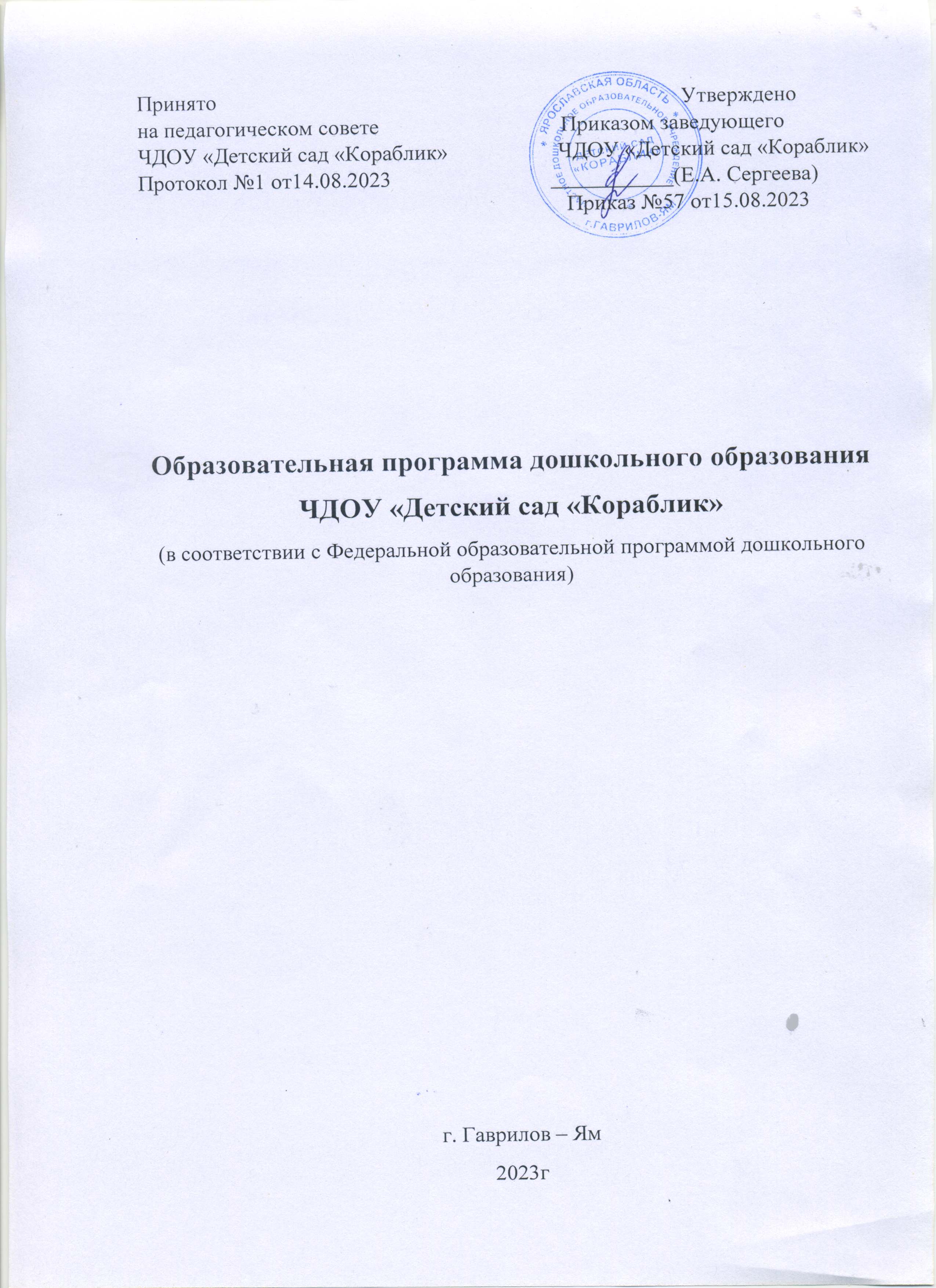 Структура программыПриложениеЧасть, формируемая участниками образовательных отношений выделена в Программе курсивом.Общие положенияОбразовательная программа дошкольного образования (далее Программа) разработана педагогическим коллективом ЧДОУ «Детский сад «Кораблик» г. Гаврилов - Яма. Программа определяет содержание и организацию обучения и воспитания, обеспечивающие развитие личности детей дошкольного возраста. Программа задает целостность и согласованность различных составляющих работы детского сада, является важным инструментом для обеспечения качественного дошкольного образования и реализации нескольких основополагающих функций дошкольного уровня образования, обозначенных в Федеральной образовательной программе дошкольного образования.Программаразработана на основе Федерального государственного образовательного стандарта дошкольного образования, утвержденного приказом Министерства образования и науки Российской Федерации от 17 октября 2013г №1155, с изменением внесенным приказом Министерство просвещения Российской Федерации от 21 января 2019г №31(далее ФГОС ДО) и Федеральной образовательной программы дошкольного образования, утвержденной приказом Министерством просвещения Российской Федерации от 25 ноября 2022г №1028 (http://publication.pravo.gov.ru)(далее ФОП ДО) с учетом нормативных правовых актов:- Конвенция о правах ребенка (одобрена Генеральной Ассамблеей ООН 20.11.1989) (вступила в силу для СССР 15.09.1990);- Федеральный закон от 29.12.2012 №273-ФЗ «Об образовании в Российской Федерации»;- Федеральный закон от 24.12.1998 №124-ФЗ «Об основных гарантиях прав ребенка в Российской Федерации»;- Постановление Правительства РФ от 21.02.2022 №225 «Об утверждении номенклатуры должностей педагогических работников организаций, осуществляющих образовательную деятельность, должностей руководителей образовательных организаций»;- Приказ Минпросвещения России от 31.07.2020 №373 «Об утверждении Порядка организации и осуществления образовательной деятельности по основным общеобразовательным программам – образовательным программам дошкольного образования» (зарегистрирован 31.08.2020 №59599);- Приказ Минздравсоцразвития России от 26.08.2010 №761н «Об утверждении Единого квалификационного справочника должностей руководителей, специалистов и служащих, раздел “Квалификационные характеристики должностей работников образования”» (зарегистрирован в Минюсте России 06.12.2010 №18638);- Приказ Минобрнауки России от 22.12.2014 №1601 «О продолжительности рабочего времени (нормах часов педагогической работы за ставку заработной платы) педагогических работников и о порядке определения учебной нагрузки педагогических работников, оговариваемой в трудовом договоре» (зарегистрировано в Минюсте России 25.02.2015 №36204);- Приказ Минобрнауки России от 11.05.2016 №536 «Об утверждении особенностей режима рабочего времени и времени отдыха педагогических и иных работников организаций, осуществляющих образовательную деятельность»;- Постановление Правительства РФ от 14.05.2015 №466 «О ежегодных основных удлиненных оплачиваемых отпусках»;- Приказ Минпросвещения России от 24.03.2023 № 196 «Об утверждении Порядка проведения аттестации педагогических работников организаций, осуществляющих образовательную деятельность»;- Приказ Минобрнауки России от 20.09.2013 №1082 «Об утверждении Положения о психолого-медико-педагогической комиссии»; - с нормативными локальными актами ЧДОУ «Детский сад Кораблик»;- УставомЧДОУ «Детский сад Кораблик»;- Лицензией на право ведения образовательной деятельности № 427/15 от 09 декабря 2015г.Программа позволяет реализовать основополагающие функции дошкольного уровня образования:- обучение и воспитание ребенка дошкольного возраста как гражданина Российской Федерации, формирование основ его гражданской и культурной идентичности на соответствующем его возрасту содержании доступными средствами;- создание единого ядра содержания дошкольного образования, ориентированного на приобщение детей к традиционным духовно-нравственным и социокультурным ценностям русского народа, воспитание подрастающего поколения как знающего и уважающего историю и культуру своей семьи, большой и малой Родины;- создание единого федерального образовательного пространства воспитания и обучения детей от рождения до поступления в общеобразовательную организацию, обеспечивающего ребенку и его родителям (законным представителям) равные, качественные условия дошкольного образования вне зависимости от места проживания.Программа состоит из обязательной части и части, формируемой участниками образовательных отношений. Обязательная часть программы ЧДОУ соответствует ФОП ДО и составляет не менее 60% от общего объема программы. Часть, формируемая участниками образовательных отношений, составляет не более 40 процентов и ориентирована: - на специфику национальных, социокультурных и иных условий, в том числе региональных, в которых осуществляется образовательная деятельность;- сложившиеся традиции ЧДОУ;- парциальные образовательные программы и формы организации работы с детьми, которые соответствуют потребностям и интересам детей.Содержание и планируемые результаты обязательной части программы соответствуют содержанию и планируемым результатам ФОП ДО.Программа предназначена для реализации в группах для детей от 1 года до 7 лет.Программа включает в себя учебно-методическую документацию, в состав которой входят рабочая программа воспитания, примерный режим и распорядок дня, календарный план воспитательной работы.В программе содержатся целевой, содержательный и организационный разделы. В целевом разделе программы представлены: цели, задачи, принципы ее формирования; планируемые результаты освоения программы в раннем, дошкольном возрастах, а также на этапе завершения освоения программы; подходы к педагогической диагностике достижения планируемых результатов. Содержательный раздел программы включает задачи и содержание образовательной деятельности по каждой из образовательных областей. В него входит рабочая программа воспитания, которая раскрывает задачи и направления воспитательной работы, предусматривает приобщение детей к российским традиционным духовным ценностям.Организационный раздел программы включает описание психолого-педагогических и кадровых условий реализации программы; организации развивающей предметно-развивающей среды. В него входят примерные перечни художественной литературы, музыкальных произведений, произведений изобразительного искусства. Здесь представлены примерный режим и распорядок дня, календарный план воспитательной работы.Часть, формируемая участниками образовательных отношенийразработана с учетом парциальной общеобразовательной программы К.В. Шевелева «Формирование элементарных математических представлений у дошкольников».Реализация программы предполагает интеграцию задач обучения и воспитания в едином образовательном процессе, предусматривает взаимодействие с разными субъектами образовательных отношений, а именно МОУ СОШ №1, МОУ СОШ №6, МОБУ ДОД «Гаврилов - Ямская детско – юношеская спортивная школа»,  выставочный зал «Вдохновение»,   МБУК «Гаврилов – Ямская МЦРБ», краеведческий музей, музей Локалова, детская школа искусств, МОБУ ДОД Дворец детского творчества, МУК «Дом культуры»,  МОБУ Центр диагностики и консультирования «Консилиум», Центр развития и изучения иностранный языков «Лингвист», МУ Гаврилов-Ямский КЦСОН «Ветеран» и обеспечивает основу для преемственности уровней дошкольного и начального образования.II.	Целевой разделПрограммыОбязательная частьПояснительная запискаЦельпрограммы соответствует ФОП ДО (п.14.1.) и достигается через решение задачсоответствующих (п.14.2).Часть, формируемая участниками образовательных отношенийЭта часть Программы разработана с учетом парциальной общеобразовательной программы К.В. Шевелева «Формирование элементарных математических представлений у дошкольников»,которая направлена на развитие интеллектуальных способностей детей в возрасте от 3 до 7 лет в процессе формирования элементарных математических представлений и позволяет достигнуть уровня развития детей дошкольного возраста, необходимого и достаточного для успешного освоения ими образовательных программ начального общего образования. Методы, приемы формы и средства работы с детьми, которые прописаны в ней работают над достижением целевых ориентиров детей в детском саду и позволяют достичь тех результатов, которые описаны в ФОП ДО.Задачи:- развивать познавательные действия детей (внимание, память, аналитико-синтетические, знаково-символические, творческие способности и др.), способствовать становлению сознания;- развивать представления о свойствах и отношениях объектов окружающего мира (форма, цвет, размер, материал, звучание, ритм, темп, количество, число, части и целое, пространство и время, движение и покой, причины и следствия и др.).Программапостроена на принципахДО, установленных ФГОС ДО и соответствующих ФОП ДО (п.14.3)Планируемые результаты реализации ПрограммыВ соответствии с периодизацией психического развития согласно культурно-исторической психологии, дошкольное детство подразделяется на три возраста: младенческий возраст (первое и второе полугодие жизни), ранний (от 1 годадо 3 лет) и дошкольный (от 3 до 7 лет).Планируемые результаты в раннем возрасте (к трем годам)соответствуют ФОП ДО (п.15.2).Планируемые результаты в дошкольном возрастесоответствуютФОП ДО (п.15.3).Планируемые результаты на этапе завершения освоения Программы (к концу дошкольного возраста)соответствуют ФОП ДО (п.15.4).Часть, формируемая участниками образовательных отношенийПланируемые результаты реализации Программы:К 4 годам:– ребенок классифицирует фигуры и выполняет их сериацию;– ребенок выделяет 1–5 предметов из группы по заданным признакам;– ребенок определяет количество предметов в группе (до 5) и соотносит с числом, цифрой и наоборот;– ребенок считает количественным и порядковым счетом до 5;– ребенок сравнивает предметы по величине: длине и массе «на глаз», с использованием промежуточных мерок;– ребенок ориентируется на листе бумаги и в пространстве;– ребенок собирает геометрические фигуры, предметы, орнаменты, простые модели из различного материала с ориентацией на образец;– ребенок обсуждает жизненные ситуации и наблюдения;– ребенок придумывает простейшие задачи и рассказы по картинкам;– ребенок разгадывает математические загадки и задачи-шутки;– ребенок наблюдает за предметами, объектами и явлениями, устанавливает связь между ними; выполняет материальные преобразования предметов и объектов. К 5 годам:– ребенок распознает все плоские геометрические фигуры (ромб, трапеция, параллелограмм, многоугольник), правильно называет их и указывает их свойства и отличительные особенности;– ребенок выделяет объемные геометрические фигуры (шар, куб) и сравнивает их;– ребенок находит в окружающем мире предметы, имеющие форму плоских и объемных геометрических фигур;– ребенок выделяет и сравнивает фигуры и предметы по признакам (цвет, форма, величина);– ребенок выделяет элементы и подмножества из множества;– ребенок сравнивает множества (до 10 элементов), уравнивает их разными способами; находит «лишний» предмет в группе, не подходящий по какому-либо признаку;– ребенок считает предметы до 10 в различном направлении и пространственном расположении, определяет количество предметов в  группе (до 10), соотносит количество с числом, цифрой и наоборот;– ребенок считает количественным и порядковым счетом (до 10);– ребенок составляет число из единиц и двух меньших чисел (до 5);– ребенок выделяет свойства и качества предметов, сравнивает предметы по величине: длине, массе, объему, площади, используя промежуточные мерки;– ребенок считает количество мер посредством меток;– ребенок ориентируется на листе бумаги, в тетради, в книге, в пространстве;– ребенок собирает, разбирает, видоизменяет геометрические фигуры, орнаменты, предметы, сюжетные картинки из различного материала по инструкции, по плану, по теме;– ребенок проводит простейшие исследования и эксперименты.К 6 годам:– ребенок имеет представление об арифметических действиях; – ребенок решает примеры и задачи (до 10), составляет число из единици двух меньших (до 10); – ребенок срисовывает и дорисовывает предметы в разных масштабах, в зеркальном отображении;– ребенок проводит графические диктанты;– ребенок делит фигуры, контуры на равные и неравные части, собирает целое из частей;– ребенок правильно называет и показывает объемные (шар, куб, конус, пирамида, цилиндр, призма, параллелепипед) геометрические фигуры, называет их свойства и отличительные особенности;– ребенок распознает и правильно называет точку, линию (виды), луч, угол (виды), отрезок;– ребенок использует ученическую линейку для сравнения длин отрезков и сторон фигур (в сантиметрах);– ребенок чертит отрезки заданной длины с использованием ученической линейки;– ребенок составляет число из единиц и двух меньших до 10;– ребенок выполняет объединения и определять пересечения множеств;– ребенок использует знаки «+», «-» при обозначении арифметических действий;– ребенок решает простейшие примеры и задачи (до 10);– ребенок составляет задачи по картинкам и обсуждает способы их решения;– ребенок ориентируется по плану, по словесной инструкции;– ребенок определяет направление движения и схематично его изображать;– узнавать и выделять объект, собирает модель из готовых частей по схеме, по графическому изображению;– ребенок расчленяет и выделяет составные части модели;– ребенок трансформирует объект в соответствии с поставленной задачей;– ребенок обсуждает последовательность сборки, разборки и видоизменения модели;– ребенок видоизменяет геометрические фигуры и предметы (путем передвижения, добавления, убирания отдельных элементов);– ребенок использует символы при описании характеристик объектов;– ребенок сравнивает разнородные предметы по 1– 5 признакам.Планируемые результаты на этапе завершения освоения Программы:- ребенок устанавливает связи между предметами, сравнивает их по нескольким признакам; - ребенок использует в речи математические термины; - ребенок подбирает и записывает пропущенные числа в математических выражениях;- ребенок решает числовые цепочки; - ребенок выделяет элементы, подмножества из множества, выполняет действия по объединению и пересечению множеств;– ребенок срисовывает и дорисовывает контуры и предметы по клеточкам и точкам в разных масштабах;– ребенок делит геометрические фигуры на равные, неравные части (8–12), собирает целые фигуры из частей (8–12);– ребенок усваивает понятия: окружность, полукруг, центр круга, центр окружности, внутренняя и внешняя часть фигуры, граница фигуры;– ребенок использует меры длины (мм, см, дм, м) при сравнении предметов по длине с помощью ученической линейки;– ребенок считает количество предметов в множестве (до 20 элементов), соотносит количество с числом, цифрой и наоборот;– ребенок сравнивает числа-соседей;– ребенок делит множества на подмножества, элементы множества, выполняет объединение множеств, определяет пересечения множеств;– ребенок использует в речи понятия: последующее, предыдущее, четное, нечетное число;– ребенок использует стандартные меры (см, кг, литр (л), кв. см, час) и измерительные приборы (ученическая линейка, чашечные весы, песочные часы и т. д.) при сравнении и измерении предметов по величине;– ребенок ориентируется в календаре, в показаниях часов;– ребенок сравнивает людей по возрасту;– ребенок использует кубики с гранями разного цвета (уникуб), кубики с общим рисунком, кирпичики, детали конструктора, разрезные картинки, мозаики при сборке геометрических фигур, сюжетных картинок, моделей;– ребенок сочиняет математические сказки, сценки;– ребенок разгадывает математические загадки, ребусы;– ребенок выполняет действия в абстрактной форме.Педагогическая диагностика достижения планируемых результатовПедагогическая диагностика соответствует ФОП ДО (п.16).Педагогическая диагностика проводится два раза в год:на начало возрастного периода, в т.ч.на момент поступления ребенка в детский сад (стартовая) и в завершении возрастного периода (финальная).При проведении диагностики на начальном этапе учитывается адаптационный период пребывания ребенка в группе. Сравнение результатов стартовой и финальной диагностики позволяет выявить индивидуальную динамику развития ребенкаи подобрать эффективные педагогические действия, лежащие в основе дальнейшего планирования.Важным способом педагогической диагностики индивидуального развития детей раннего возраста является наблюдение. Педагог проводит его целенаправленно и систематически. Результаты наблюдений воспитатель заносит в тематические карты – схемы. Эти карты содержат информацию, отражающую существенные изменения в разных сферах развития малыша. Наблюдение начинается с первого дня поступления ребёнка в детский сад и фиксируется в карте наблюдения за ребенком в период адаптации. После завершения периода адаптации задачей наблюдения становятся особенности продвижения ребёнка по основным направлениям развития. С этого момента воспитатель ведет карту наблюденийдетского развития».(Приложение 1).Педагогическая диагностика индивидуального развития детей дошкольного возраста проводится педагогом в произвольной форме на основе малоформализованных диагностических методов: наблюдение, диагностических ситуаций, свободных бесед с детьми, анализа продуктов детской деятельности (рисунков, работ по лепке, аппликации, построек, поделок и тому подобное). С помощью «Карты нормативного развития» Н.А. Коротковой и П.Г. Нежнова проводится наблюдение за развитием активности и инициативности ребенка как субъекта деятельности в различных жизненных сферах.Основным методом педагогической диагностики является наблюдение. Ориентирами для наблюдения являются возрастные характеристики развития ребенка (Приложение 2).Педагог наблюдает за поведением ребенка в спонтанной и специально организованной деятельности. В процессе наблюдения педагог отмечает особенности проявления ребенком личностных качеств, деятельностных умений, интересов, предпочтений, фиксирует реакции на успехи и неудачи, поведение в конфликтных ситуациях, проявления самостоятельности и инициативности в деятельности.Карта наблюдений детского развития позволяет фиксировать индивидуальную динамику и перспективы развития каждого ребенка.Педагогическая диагностики завершается анализом полученных данных, на основе которых педагог выстраивает взаимодействия с детьми, организует РППС, составляет индивидуальные образовательные маршруты освоения Программы, осознанно и целенаправленно проектирует образовательный процесс.Часть, формируемая участниками образовательных отношенийПедагогическая диагностика достижения планируемых результатов.Методики диагностики одинаковые для обязательной части и части, формируемой участниками образовательных отношений.Содержательный раздел ПрограммыОбязательная частьЗадачи и содержаниеобразования (обучения и воспитания) по образовательным областям соответствуют ФОП ДО (п 17).«Социально – коммуникативное развитие»соответствует ФОП ДО(п. 18), включая задачи воспитания.«Познавательное развитие»соответствует ФОП ДО (п. 19), включая задачи воспитания.«Речевое развитие»соответствует ФОП ДО (п. 20.), включая задачи воспитания.«Художественно - эстетическое развитие»соответствует ФОП ДО  (п. 21), включая задачи воспитания.«Физическое развитие»соответствует ФОП ДО (п. 22), включая задачи воспитания.Часть, формируемая участниками образовательных отношений.Парциальная общеобразовательная программа К.В. Шевелева «Формирование элементарных математических представлений у дошкольников» определяет содержательную линию образовательной деятельности познавательного направления. ФЭМП является неотъемлемой составной частью образовательной области «Познавательное развитие».Задачи и содержание образовательной деятельности сформулированы для детей дошкольного возраста (от 3 до 7 лет) https://old-firo.ranepa.ru/files/docs/do/navigator_obraz_programm/femp_u_doshkolnikov.pdf(стр. 38 – 43).Содержание парциальной программы реализуется с учетом индивидуальных потребностей и возможностей детей, в том числе детей с ООП.Вариативные формы, способы, методы и средства реализации ПрограммыВариативные формы, способы, методы и средства реализации Программысоответствуют ФОП ДО п. 23 (23.1 – 23.11).Кроме указанных форм, способов и методов педагоги используют следующие:Часть, формируемая участниками образовательных отношенийФормы и методы работы, зафиксированные в обязательной части программы, позволяют реализовать и часть, формируемую участниками образовательных отношений.Особенности образовательной деятельности разных видов и культурных практикОбразовательная деятельность разных видов и культурных практик в рамках реализации программы организуются в соответствии с ФОП ДО (п.24). Образовательная деятельность с детьми раннего возраста происходит в формеигры.Педагог не принуждает ребенка, а дает право выбора игр, игрушек, видов деятельности, партнёров по игре. Воспитатель, принимая участие в играх и занятиях детей, не диктует малышам, что они должны делать, занимая позицию «над детьми», а предлагает выбор игр и занятий, ведёт себя, как их равноправный участник, тем самым решая образовательные задачи.Основной формой образовательной деятельностиявляется проект, который строится на сотрудничестве и сотворчестве воспитателей, специалистов, детей, родителей, а порой и всего персонала детского сада. Темообразующие факторы следующие:•	первый фактор – темы, предлагаемые детьми, исходящие из их интереса (тема определяется с помощью голосования среди детей);•	второй фактор – реальные события, происходящие в окружающем (общественной жизни, природе) и вызывающие интерес детей;•	третий фактор – события, специально “смоделированные”  педагогом, исходя из развивающих задач;•	четвертый фактор – события, происходящие в жизни возрастной группы (дни рождения, поездки, знакомства и т.п.). При подборе содержания темы следует ориентироваться на возраст дошкольников.Каждая тема не ограниченавременными рамками, зависит от интереса к ней детей. Выбрав с детьми тему и обсудив ее с помощью «Модели трех вопросов», к планированию реализации проекта подключаются специалисты детского сада и родители. Специалисты продумывают образовательные задачи, выбирают методы их реализации, осуществляют подбор средств и материалов. Родители предлагают свою помощь в организации мероприятий и оснащению предметно - пространственной среды. Вся образовательная деятельность в группе проходит в центрах активности, где воспитатель решает задачи пяти образовательных областей. Центры наполняются материалами в соответствии с темой проекта.Расхождение детей по центрам активности происходит с помощью круга выбора. Воспитатель напоминает детям, о том какой материал находится в каждом из центров активности. Выяснив, в каком центре ребенок хочет работать (играть) и что он будет там делать, воспитатель предлагает ему зарисовать (записать) свой план. Записав свой план, дети «читают» его воспитателю и идут в центр, который они выбрали. По завершению работы в центре активности, дети презентуют свои работы на вечернем сборе. А по завершении проекта организуется (по желанию детей) сюжетно – ролевая игра, развлечение, праздник и т.д.Специалисты также участвуют в реализации темы проекта. Формами их работы являются специально организованные занятия и работа в центрах активности.Способы и направления поддержки детской инициативы.Способы и направления поддержки детской инициативысоответствуют ФОП ДО (п.25).В группах детского сада педагоги создают развивающую среду, стимулирующую возможности для личной инициативы. Во время утреннего сбора детям предоставляется возможность выбора: приветствия, игры, центра активности, деятельности и материалов. Дети с помощью голосования выбирают тему для изучения или игры. Потребность в поиске ответа на вопрос, который значим для ребенка, обуславливает самостоятельность целеполагания и обдумывания предстоящих действий. Ситуация выбора (возможность выбора детьми материалов, участников совместной деятельности и общения) дает возможность ребенку удовлетворить свои образовательные интересы и овладеть определёнными способами деятельности. Дети испытывают чувство гордости за свои достижения, когда на вечернем сборе могут самостоятельно представить индивидуальные проекты илисовместнуюработу и разместить её в тот или иной центр для дальнейшего использования по своему желанию.Одной из форм развития инициативности при выполнении заданий может стать работа парами, предусматривающая распределение функций: один выступает исполнителем, другой – контролером (наблюдает за тем, как партнер - исполнитель делает задание, в какой последовательности, слушает, спрашивает, если что-то непонятно). Выполняя контролирующую функцию, наблюдатель проявляет инициативность на уровне операционного контроля. Переходя к следующему заданию, дети меняются функциями. Участие детей в разработке правилповедения в группе, соблюдение которых дает возможность приобрести навыки самоконтроля, повысить самооценку, побуждает планировать, принимать решение и брать ответственность за них.Эффективной формой работы по поддержке детской инициативы и самостоятельности является свободная игра, размещение в группе, в коридорах, залах индивидуальных выставок, газет, плакатов, рисунков, книжек-малышек и других продуктов индивидуализации.Использование в групповом помещении «работающих» стендов, таких как «Деловые хлопоты», «Модель трех вопросов», «Звезда недели» помогает в создании условий для формирования и поддержки детской инициативы и самостоятельности  у детей.  Часть, формируемая участниками образовательных отношенийСпособы, приемы и технологии поддержки детской инициативы, зафиксированные в обязательной части программы, позволяют реализовать и часть, формируемую участниками образовательных отношений.Особенности взаимодействия педагогического коллектива с семьями обучающихсяЦели, задачи, принципы и направления взаимодействия педагогического коллектива с семьями обучающихся в рамках реализации образовательной программы детского сада соответствуют ФОП ДО (п.26).Направления и задачи коррекционно-развивающей работыНаправления и задачи коррекционно-развивающей работы в рамках реализации образовательной программы детского сада соответствуют ФОП ДО п.27 (п. 27.1 – 27.7., 27.9., 27.10).Часть, формируемая участниками образовательных отношенийНаправления и задачи коррекционно-развивающей работы в части, формируемой участниками образовательных отношений реализуются с учетом индивидуальных возможностей и потребностей детей в том числе детей с ООП.Содержание КРР на уровне детского сада соответствует ФОП ДО п.28 (п.28.1 – 28.4., 28.6, 28.9).Коррекционно-развивающая работа осуществляется со следующими «целевыми группами»:1. нормотипичные дети с нормативным кризисом развития https://vk.com/wall-38161746_2795; 2. обучающиеся с ООП:     - испытывающие трудности в освоении программыhttps://nsportal.ru/detskii-sad/korrektsionnaya-pedagogika/2020/09/02/v-l-sharohina-korrektsionno-razvivayushchie; https://nsportal.ru/detskii-sad/korrektsionnaya-pedagogika/2020/09/02/v-l-sharohina-korrektsionno-razvivayushchie-1; https://nsportal.ru/detskii-sad/korrektsionnaya-pedagogika/2020/09/02/v-l-sharohina-korrektsionno-razvivayushchie-0; 3. обучающиеся «группы риска»:https://vk.com/wall-38161746_2795;     - эмоциональные проблемы (повышенная возбудимость, апатия, раздражительность, тревога, проявление фобий);  - поведенческие проблемы (грубость, агрессия, обман);  - проблемы общения (стеснительность, замкнутость, излишняя чувствительность, выраженная нереализованная потребность в лидерстве).Коррекционно-развивающая деятельность в условиях логопункта направлена на оказания помощи детям старшего дошкольного возраста с фонетическим, фонетико-фонематическим и лексико-грамматическим недоразвитием речи. 	Коррекционно-образовательный процесс организуется на диагностической основеhttps://nsportal.ru/shkola/obshchepedagogicheskie-tekhnologii/library/2018/12/12/o-b-inshakova-albom-dlya-logopeda, что предполагает систематическое проведение мониторинга речевого развития воспитанников, включающего следующие этапы: первичный, промежуточный и  итоговый.С целью уточнения диагноза дошкольники со сложной структурой речевого дефекта с согласия родителей (законных представителей) направляются на обследование в ЦМПК. Содержание логопедической работы строится на основе рабочей программы учителя-логопеда. ( https://korablik-gav.edu.yar.ru/svedeniya_ob_obrazovatelnoy_organizatsii/obrazovanie.html )Основными формами организации коррекционной работы с детьми являются подгрупповые и индивидуальные занятия. Для подгрупповых занятий объединяются дети одной возрастной группы, имеющие сходные по характеру и степени выраженности речевые нарушения.  	Частота проведения индивидуальных занятий определяется характером и степенью выраженности речевого нарушения, возрастом и индивидуальными психофизическими особенностями детей.Выпуск детей проводится в течение всего учебного года по мере устранения у них дефектов речи. Результаты логопедической работы отмечаются в речевой карте ребёнка, экранах звукопроизношения. В логопедической практике реализуется три вида профилактики для детей. Первичная профилактика направлена на предупреждение возникновения речевого дефекта (скрининговое обследование детей младшего возраста по запросу педагогов и/или родителей, индивидуальное консультирование по результатам обследования, динамическое наблюдение за детьми из группы риска). Вторичная профилактика направлена на предотвращение иных нарушений на основе уже имеющихся, она проводится в ходе коррекционной работы. Третичная профилактика направлена на предупреждение возврата устраненных речевых расстройств (рекомендации родителям по вопросам дальнейшего развития речи детей).Достижение положительного результата учителя-логопеда на логопедическом пункте предполагает реализацию комплексного подхода в деятельности педагогов детского сада при взаимодействии и сотрудничестве с родителями дошкольников. Данная работа строится с учетом запросов педагогов и родителей. Часть, формируемая участниками образовательных отношенийСодержание парциальной общеобразовательной программы К.В. Шевелева «Формирование элементарных математических представлений у дошкольников» реализуется с учетом индивидуальных потребностей и возможностей детей, в том числе детей с ООП.Рабочая программа воспитанияРабочая программа воспитаниясоответствует ФОП ДО (п.29).Целевой разделЦели и задачи обязательной части рабочей программы воспитания соответствуют ФОП ДО (п. 29.2.1).Часть, формируемая участниками образовательных отношенийЗадачи воспитательной работыНаправления воспитания соответствует ФОП ДО (п. 29.2.2).Целевые ориентиры воспитания соответствуют ФОП ДО (п.29.2.3). Содержательный разделУклад образовательной организацииУклад образовательной организации - общественный договор участников образовательных отношений, опирающийся на базовые национальные ценности, содержащий традиции региона и ОО, задающий культуру поведения сообществ, описывающий предметно-пространственную среду, деятельности и социокультурный контекст. Цельдетского сада - личностное развитие каждого дошкольникас учетом его индивидуальности и создание условий для его позитивной социализации на основе базовых национальных ценностей российского общества.Смысл деятельности детского сада: создать такие условия в пространстве детского сада, чтобы воспитать высоконравственного, творческого, компетентного гражданина России, который принимает судьбу Отечества как свою личную, осознает ответственность за настоящее и будущее своей страны, знает и чтит духовные и культурные традиции многонационального народа России.Миссия: совместными усилиями детского сада, семьи и социальных партнеров создать условия для воспитания, развития и обучения детей на основе успешного опыта прошлого и передовых технологий настоящего. В детском саду воспитываются дети в возрасте от 1года до 7 лет. Вся наша деятельность направлена на сохранение самоценности этого важного периода детства в жизни каждого ребенка и на удовлетворение запросов родителей (законных представителей). Родители – наши партнеры во всем.Воспитательная работа педагогов с детьми основывается на духовно-нравственных и социокультурных ценностях и принятых в обществе правилах и нормах поведения в интересах человека, семьи, общества и опирается на семь принципов:- Целенаправленности в воспитании патриотизма и гражданственности. Он означает развитие у ребенка таких качеств, как доброта, милосердие, совестливость, трудолюбие, коллективизм и взаимная поддержка; воспитание человека – патриота, носителя традиций своего народа;- Общего культурного образования. Воспитание основывается на культуре и традициях России, включая культурные особенности региона;- Интеграции. Предусматривает возможность использования содержание социальной культуры в разных образовательных областях (познавательное, речевое, художественно – эстетическое, физическое развитие), реализовывать его в разных видах деятельности;- Погружения. Он означает воспитание, развитие и саморазвитие ребенка в естественной жизненной среде, основанной на материалах своего края: его культурном наследии, семейных народных традициях, природе;- Безопасной жизнедеятельности. Предполагает защищенность важных интересов личности от внутренних и внешних угроз, воспитание через призму безопасности и безопасного поведения;- Совместной деятельности ребенка и взрослого. Он раскрывает значимость совместной деятельности взрослого и ребенка на основе приобщения к культурным ценностям и их освоения;- Инклюзивности. Предусматривает организацию образовательного процесса, при котором все дети, независимо от их физических, психических, интеллектуальных, культурно-этнических, языковых и иных особенностей, включены в общую систему образования.ОбразЧДОУ «Детский сад «Кораблик» ассоциируется у родителей, проверяющих органов и социальных партнеров с сильной профессиональной командой детского сада, в котором управленческая и педагогическая части эффективно дополняют друг друга, а также с открытостью и добродушием к окружающим и в первую очередь к детям. Название нашего учреждения «Детский сад «Кораблик» символизирует«стремящийся вперед, свободный,преодолевающий преграды с помощью совместного взаимодействия педагогов, детей, родителей, идущий курсом на здорового, инициативного, активного, веселого, счастливого ребенка».Детский сад имеет свой герб, гимн. Каждая группа имеет свое название.Особенности детского сада:- базовая площадка ГАУ ДПО ЯО «Институт развития образования» по следующим темам:«ФГОС:  преемственность дошкольного, начального и основного общего образования на основе со-бытийного подхода», «Модернизация содержания и технологий общего образования средствами со-бытийности»,«Развивающая среда в Программе «ПРОдетей»;- федеральная инновационная площадка АНО ДПО «НИИ дошкольного образования «Воспитатели России» по направлению «Физическое воспитание детей: новые ориентиры для педагогов и родителей»;         - организация деятельности (игровой, познавательно – исследовательской, двигательной, речевой и т.д.)  ребенка носит развивающий характер;         - родители активные участники планирования и реализации образовательного процесса;         - освоение прикладного плавания.В детском саду имеются:бассейн, зимний сад, сенсорная комната, а также стены коридора оформлены с учетом развития математических представлений и сенсорно – моторного развития; библиотека для детей и родителей, панорама русского быта, кабинет лего – конструирования, книгообмен.Специфика деятельности детского сада:1. Основной акцент делается на игру, в рамках которой создаются адекватные условия для обучения, воспитания и развития детей.2. Гибкое планирование.3. Конкретное содержание деятельности строится в зависимости от образовательной ситуации в стране, регионе, городе, дошкольной организации, от интереса ребенка.4. Образовательная деятельность проходит в центрах активности.5. Применение методов, основанных на максимальной индивидуализации обучения и воспитания, роль фронтальных методов невысока. Предпочтение отдается совместным и совместно - распределенным видам деятельности.Взаимодействие взрослых с детьми является важным фактором развития ребенка и пронизывает все направления образовательной деятельности.Фирменный стиль, внутрикорпоративная этика, которых придерживаются все работники детского сада, уважительное отношение к бывшим сотрудникам – педагогам-пенсионерам, презентация успешного опыта на муниципальных, региональных и федеральных методических мероприятиях, ярмарке педагогических идей, профессиональных конкурсах разного уровня, информационные материалы на сайте позволяют формировать и поддерживать положительный внешний имидж ЧДОУ «Детский сад «Кораблик».Основной формой организации сотрудничества является детская, взрослая и детско – взрослая общности, которые имеют два основания: ценностно – смысловое и целевое (деятельностное). Через создание данных общностей строится отношение к воспитанникам, родителям и партнерам ЧДОУ.Отношение к воспитанникам в рамках детско – взрослой общности педагоги выстраивают на основе принципе – принятия ребенка таким, каков он есть, уважения к его индивидуальности. Ему предоставляется возможность делать что-то «по-своему», не так, как, может быть, представлял себе взрослый, планируя ход образовательного процесса. Взрослый, организуя воспитательный процесс, предоставляет возможность выбрать занятие по интересам, с помощью создания предметно – пространственной среды и гибкого планирования. Он не подгоняет ребенка под какой - то определенный «стандарт», а строит общение с ним с ориентацией на достоинства и индивидуальные особенности ребенка, его характер, привычки, интересы, предпочтения. Педагоги реализуют педагогические технологии для успешной социализации дошкольников и развития у них коммуникативных навыков.Ребенок учится адекватно выражать свои чувства, а взрослый содействует формированию у него умения проявлять чувства социально приемлемыми способами. Ребенок учится понимать других, сочувствовать им, проявлять дружелюбие, уважать родителей, педагогов и других взрослых, потому что получает этот опыт из общения со взрослыми и переносит его на других людей.Отношение к родителям (законным представителям) дошкольников строится на принципах единства и сотрудничества всех субъектов социо -культурного окружения ЧДОУ, приоритета семьи в воспитании, обучении и развитии ребенка.Отношение к сотрудникам и партнерам ЧДОУ строится на принципах открытости исоблюдении кодекса норм и стандартов деловой этики. Предметом взаимодействия и сотрудничества является ребенок, его интересы, заботы о том, чтобы каждое педагогическое воздействие, оказанное на него, было грамотным, профессиональным и безопасным. В целях эффективной реализации воспитательного потенциала детский сад организует работу по профессионально - личностному развитию сотрудников, организует форму сетевого взаимодействия с социальными партнерами.Ключевые правила детского сада – основа целенаправленноговзаимодействия взрослых и детей:- педагог всегда выходит навстречу родителям и приветствует родителей и детей первым;- улыбка –обязательная часть приветствия;- педагог описывает события и ситуации, но не даёт им оценки;- педагог не обвиняет родителей и не возлагает на них ответственность за поведение детей в детском саду;- тон общения ровный и дружелюбный, исключается повышение голоса;- уважительное отношение к личности воспитанника;- умение заинтересованно слушать собеседника и сопереживать ему;- умение видеть и слышать воспитанника, сопереживать ему;- уравновешенность и самообладание, выдержка в отношениях с детьми;- умение быстро и правильно оценивать сложившуюся обстановку и в то же время не торопиться с выводами о поведении и способностях воспитанников;- умение сочетать мягкий эмоциональный и деловой тон в отношениях с детьми;- умение сочетать требовательность с чутким отношением к воспитанникам;- знание возрастных и индивидуальных особенностей воспитанников;- соответствие внешнего вида статусу воспитателя детского сада.Традициии ритуалыдетского сада предполагают организацию педагогического процесса в совместной жизнедеятельности взрослых и детей.В начале дня до утреннего сбора дети отгадывают загадку, представленную на специальном стенде. Планирование индивидуальной деятельности на весь день происходит с помощью стенда «Деловые хлопоты». Ребенок выбирает деятельность с учетом интереса и личного опыта. «Утренний сбор» всегда начинается с приветствия, гдедети и взрослые, обращаются друг к другу по имени, с улыбкой, глаза в глаза. Бодрые, энергичные и зажигательные игры поднимают настроение на весь день. Обмен информацией (идеями, новостями) дает возможность выразить свои собственные идеи, мысли и чувства. «Новости дня»предлагают дошкольникам планировать собственную деятельность по интересующей теме.Работа с «Линейным календарем»напоминает о событиях конкретного месяца. Заканчивается «Утренний сбор» выбором центров активности и планированием деятельности в них.Выбор темы проектов с помощью голосования.На «вечернем сборе» дети проводят интервью со Звездой недели и подводят итоги прожитого дня.Раз в неделю в дошкольных группах организуется «День игры».Исполнение гимна и поднятие флагов на таких мероприятиях, как «День защитника Отечества», «День космонавтики», «День Победы», «День весны и труда», «День России», «День флага России». Выступление ансамбля ложкарей «Изюминка» (сотрудники детского сада) на праздниках «Ярмарка», выпускной бал, день рождения детского сада.Детско-родительские праздники и соревнования, где родители активные участники, а не пассивные зрители. День именинника.Вручение детьми подарков и поздравлений в дни Дошкольного работника и Пожилого человека.Особенности РППСдетского сада заключаются в обеспечении оптимальной реализации воспитательного потенциала пространства учреждения, пространства группы, пространства территории детского сада, материалов, оборудования и инвентаря для развития детей дошкольного возраста в соответствии с особенностями каждого возрастного этапа, охраны и укрепления их здоровья, учёта особенностей детей.Способ структурирования среды предполагает интеграцию 3-х линий:- «от взрослого» - В группах детского сада педагоги создают развивающую среду, стимулирующую возможности для личной инициативы (количество центров и «говорящих» стендов в группе, наполнение основных центров активности и создание временных (функциональных) центров (например, центр «Безопасности», центр «Кулинарии», центр «Театра» и т.д.определяется воспитателями). Они создают пространство для свободного творчества, где дети друг с другом участвуют в обсуждениях и совместном решении проблем. Размещают фотоотчеты об интересных событиях, происходящих в группе (проведенных экскурсиях, походах, встречах с интересными людьми).- «от совместной деятельности ребенка и взрослого»:воспитатель вместе с детьми выбирают знаменательные даты месяца и отмечают их на стенде «Линейный календарь»;на стенде «Говорящая стена» размещают иллюстрации, фото, объекты пройденной темы, что дает возможность вспомнить понравившийся материал, рассказать другу, если он пропустил тему;изменение содержания центров активности в зависимости от темы проекта;озеленение территории детского сада, посадка цветов на участке;  благоустройство группы, позволяющее детям и взрослым проявить свою фантазию и творческие способности;проведения массовых праздников, сценарий, которых составляется всеми участниками проекта (педагогами, детьми и родителями);событийный дизайн – оформление пространства проведения конкретных событий (праздников, выставок, и т.д.).- «от ребенка»в группе представлены работы, выполненные детьми: недавние детские планы их работы в центрах, рисунки и поделки, относящиеся к изучаемой теме, и т. п.;размещение в коридорах, залах индивидуальных выставок детского творчества  для украшения пространства детского сада.Социокультурный контекст – это социальная и культурная среда, в которой человек растет и живет. ЧДОУ «Детский сад «Кораблик» - это современное, динамично развивающееся образовательное учреждение, в котором сохраняются традиции прошлого,осуществляется стремление к современному и инновационному будущему. Учредителем является акционерное общество «Гаврилов-Ямский машиностроительный завод «АГАТ».В состав социального окружения  входят: МОУ СОШ №1,МОУ СОШ №6, МОБУ ДОД «Гаврилов - Ямская детско – юношеская спортивная школа»,  выставочный зал «Вдохновение»,   МБУК «Гаврилов – Ямская МЦРБ», краеведческий музей, музей Локалова, детская школа искусств, МОБУ ДОД Дворец детского творчества, МУК «Дом культуры»,МУ Гаврилов-Ямский КЦСОН «Ветеран». Город Гаврилов – Ям входит в состав Ярославской области, поэтому, осуществляя патриотическое воспитание детей, знакомим их с народными традициями Ярославского региона и с культурным наследием его малой Родины. Воспитывающая среда образовательной организацииВоспитывающая среда включает совокупность различных условий:- условия для формирования эмоционально – ценностного отношения ребенка к окружающему миру, другим людям, себе;- условия для обретения ребенком первичного опыта деятельности и поступка в соответствии с традиционными ценностями российского общества;- условия для становления самостоятельности, инициативности и творческого взаимодействия в разных детско-взрослых, детско-детских общностях, включая разновозрастное детское сообщество.Воспитывающая среда реализуется во всех видах деятельности дошкольника, обозначенных во ФГОС ДО.Главной особенностью организации воспитательной деятельности является игра (совместная игра воспитателя и детей, самодеятельная детская игра (сюжетно-ролевая, режиссерская, игра-драматизация, строительно-конструктивные игры).Поскольку игра занимает важное место в жизни ребенка-дошкольника и оказывает значительное влияние на его развитие, необходимо предоставить ребенку как можно больше возможностей включаться в эту деятельность. Детям предоставляется возможность выбора в процессе игры (вида игры, сюжета, роли, партнера, меняться ролями, совмещать роли) и самое главное игру детей не регламентируют.Проектная деятельность — это создание условий, позволяющих детям самостоятельно или совместно со взрослым открывать новый практический опыт, добывать его поисковым путём, анализировать и преобразовывать. Проектная деятельность основана на сотворчестве всех участников образовательного процесса. Основные компоненты проекта: - обязательное обсуждение темы будущего проекта вместе с детьми; - уточнение того, что дети знают, хотят узнать, предполагают сделать, чтобы узнать, а также ведение записей высказываний детей; - совместное планирование взрослыми и детьми содержания и действий по проекту, ведение записей идей детей (прежде всего) и взрослых (во вторую очередь) с указанием имен; - подготовка и постоянное пополнение взрослыми предметно-развивающей среды (ресурсное обеспечение проекта); - внимательное отношение к ежедневным результатам работы по проекту и всемерное их использование в обеспечении активных действий следующего дня; - каждый проект, особенно долгосрочный, обязательно предполагает подведение итогов.В ЧДОУ сформировались следующие культурные практики:• коллективная и индивидуальная трудовая деятельность носит общественно полезный характер и организуется как хозяйственно-бытовой труд и труд в природе;• акция - один из видов социальной деятельности (привлечение внимания общества к существующей социальной проблеме, дате, событию);• детский мастер-класс позволяет детям, независимо от возраста делятся опытом со сверстниками;• праздник – событие, которое эмоционально значимо для ребенка, где он главный участник. Дети активно участвуют в выборе музыки, постановке танца, самостоятельно делают костюмы, составляют сценарий. Родители - не просто зрители, а участники праздника;• персональная выставка по инициативе ребенка;• развлечения способствуют разностороннему развитию, знакомят с различными видами искусства, пробуждают радостные чувства, поднимают настроение и жизненный тонус, повышают двигательную активность;•литературное чтение помогает ребенку развить устойчивый интерес к чтению и книгам, читательскую эрудицию, навыки выразительного и осознанного чтения текста, способность к восприятию произведений различных жанров, речевые умения, умения выражать свои мысли и чувства в связи с прочитанным произведением, умения понимать позицию автора.Процесс приобщения к культурным образцам человеческой деятельности (культуре жизни, познанию мира, речи, коммуникации и т.д), приобретения культурныхумений при взаимодействии со взрослыми и в самостоятельной деятельности впредметной среде протекает в период всего пребывания ребенка в детском саду и будетуспешным, если взрослый выступает в этом процессе в роли партнера, а не руководителя,поддерживая и развивая мотивацию ребенка. Партнерские отношения взрослого и ребенкав ЧДОУ и в семье являются залогом комфортной воспитывающей среды, где главнымносителем культуры является пример взрослого, который находится рядом с ребенком. Общности образовательной организации.Профессиональная общность – это устойчивая система связей и отношений между людьми, единство целей и задач воспитания, реализуемое всеми сотрудниками ЧДОУ. Сами участники общности разделяют те ценности, которые заложены в основу Программы. Цель - развитые способности к сотрудничеству и межличностному общению.Основой эффективности такой общности является рефлексия собственной профессиональной деятельности.Профессиональное сообщество детского сада представлено педагогическим советом, собранием трудового коллектива, творческой группой, психолого - педагогическим консилиумом, первичной профсоюзной организацией. В социальных сетях, мессенджерах созданы группы для общения и обмена информацией между участниками образовательного процесса.Педагоги – участники общности, придерживаются следующих принципов:- быть примером в формировании полноценных и сформированных ценностных ориентиров, норм общения и поведения;- мотивировать детей к общению друг с другом, поощрять даже самые незначительные стремления к общению и взаимодействию;- поощрять детскую дружбу, стараться, чтобы дружба между отдельными детьми внутри группы сверстников принимала общественную направленность;- заботиться о том, чтобы дети непрерывно приобретали опыт общения на основе чувства доброжелательности;- содействовать проявлению детьми заботы об окружающих, учить проявлять чуткость к сверстникам, побуждать детей сопереживать, беспокоиться, проявлять внимание к ближнему, оказывать помощь в освоении знаний и навыков;- воспитывать в детях такие качества личности, которые помогают влиться в общество сверстников (организованность, общительность, отзывчивость, щедрость, доброжелательность и пр.);- учить детей совместной деятельности, насыщать их жизнь событиями, которые сплачивали бы и объединяли ребят;- воспитывать в детях чувство ответственности перед группой за свое поведение.Профессионально-родительская общность включает сотрудников ЧДОУ и всех взрослых членов семей воспитанников. Важностью профессионально-родительской общности является достижение единства понимания ценностей, заложенных в основу программы воспитания: Родина, природа, милосердие, жизнь, добро, человек, семья, дружба, сотрудничество, познание, здоровье, труд, культура, красота. Основная цель – объединение усилий по воспитанию ребенка в семье и в ЧДОУ. Особенность организации - общность строится на совместном обсуждении взрослыми особенностей ребенка и создании условий, которые необходимы для его оптимального и полноценного развития и воспитания, а также на совместной деятельности всех участников общности.В социальной сети «Viber» педагогами каждой возрастной группы созданы группы, в которые включены администрация и специалисты ЧДОУ, где происходят беседы педагогов и родителей ЧДОУ, а также вVK и Telegramсоздано сообщество «Детский сад «Кораблик».Детско-взрослая общностьстроится на основе ситуационно -       событийной модели воспитания ребёнка, являющейся основанием для реализации индивидуальных потребностей воспитанника в событийной общности.  Взаимодействие участников общности (детей, педагогов, родителей) построено на педагогике со-трудничества, со-действия, со-радования, со-страдания. Аспектами совместной деятельности взрослых и детей является:- включённость взрослого в деятельность наравне с детьми;- добровольное присоединение детей к деятельности (без психического и дисциплинарного принуждения);- свободное общение и перемещение детей во время деятельности (при соответствующей организации образовательного пространства);- каждый ребенок работает в своем темпе (открытый временной конец).К детско-взрослой общности относятся событийные формы: детско-родительские проекты, совместные праздники, где дети и взрослые активные участники.Особое внимание уделяем формированию разновозрастных детских общностей (на прогулке, мероприятиях: «Клубный час», дне рождения детского сада, театрализованных представлениях и всех событиях ЧДОУ). События могут возникнуть по инициативе детей или могут быть запланированы воспитателем. Темы помогают организовать взаимодействие оптимальным способом и позволяют вводить региональные и культурные компоненты, учитывать специфику ЧДОУ. Введение похожих тем в различных возрастных группах обеспечивает объединение всех участников общности в соответствии с их индивидуальными возможностями.Наиболее важные моменты режима дня для преобразования спонтанных ситуаций в воспитательные события:●  утренний и вечерний сбор;●  свободная игра; ●  свободная деятельность детей в центрах активности; ●  прогулка;● режимные моменты при приеме пищи, подготовке к прогулке, подготовке ко сну и др.Находясь в общности, ребенок сначала приобщается к тем правилам и нормам, которые вносят взрослые в общность, а затем эти нормы усваиваются ребенком и становятся его собственными.Задачи воспитания в образовательных областяхЗадачи воспитания в образовательных областях соответствуют ФОП ДО (п.29.3.4.)Формы совместной деятельности в образовательной организации.Взаимодействие детского сада с семьей основано на партнерстве. Педагоги используют следующие формы работы с семьей:1)	информационные сообщения об актуальных событиях в детском саду через оформление стендов в групповом помещении, в социальных сетях, на сайте детского сада и газете «Плывет, плывет «Кораблик»;2) лекции – практики, где педагоги очень кратко, доходчиво, живо и красиво рассказывают родителям о ценности темы;3) вовлечение родителей в различные активности.Варианты участия родителей: - привлечение к сопровождению группы во время экскурсий;- приглашение в качестве гостей в начале нового проекта или игровой темы;- родители могут помогать воспитателю в проведении виртуальных экскурсий либо создавать собственные видеоролики, фотографии, знакомящие детей с такими местами, куда невозможно организовать реальную экскурсию (ветлечебница, спа-центр, фитнес-центр и т. д.);- привлечение родителей к созданию (вместе с детьми) игрового материала, который впоследствии будет использоваться в группе для сюжетно-ролевой игры;- участие в презентации или в заключительной активности по теме проекта;- участие в планировании проектной деятельности.4)  Родительские собрания.5) Родительский комитет.События образовательной организацииСобытие – это форма совместной деятельности ребенка и взрослого, в которой активность взрослого приводит к приобретению ребенком собственного опыта переживания той или иной ценности. Позиция взрослого это не командир, не управляющий ребенком, а товарищ, партнер, помощник, консультант, который обменивается энергией своего знания, умения, опыта с опытом ребенка.Темообразующие факторы, следующие:•	первый фактор – темы, предлагаемые детьми, исходящие из их интереса (тема определяется с помощью голосования среди детей);•	второй фактор – реальные события, происходящие в окружающем (общественной жизни, природе) и вызывающие интерес детей;•	третий фактор – события, специально “смоделированные”  воспитателем, исходя из воспитывающих задач;•	четвертый фактор – события, происходящие в жизни возрастной группы (дни рождения, поездки, знакомства и т.п.).• пятый фактор – стихийно возникающие события.Стихийно возникающее событие не привязано ко времени, отведенному в режиме для образовательной деятельности. Оно может проявляться в разные моменты – когда оно больше всего подходит по смыслу. Поэтому гибкое построение режима дня дает возможность воспитателю преобразовать спонтанно возникшую ситуацию в событие, построить на ее основе воспитательную беседу, детский проект, совместную продуктивную или игровую деятельность детей, посмотреть всей группой видеосюжет по теме и т.д. Задача педагога – на имеющемся детском интересе выстроить событие таким образом, чтобы внутри него разрешались важные воспитательные задачи.Планируемые и подготовленные педагогом события проектируются в соответствии с календарным планом воспитательной работы детского сада, группы, ситуаций развития конкретного ребенка.	Проектирование событий в детском саду проходит в следующих формах:- разработка и реализация значимых событий в ведущих видах деятельности (детско-взрослый спектакль, построение эксперимента, совместное конструирование, спортивные игры и др.);- проектирование встреч, общения детей со старшими, младшими, ровесниками, с взрослыми, с носителями воспитательно - значимых культурных практик (искусство, литература, прикладное творчество и т. д.), профессий, культурных традиций народов России;- создание творческих детско-взрослых проектов (празднование Дня Победы с приглашением ветеранов и т. д.).Проектирование событий позволяет построить целостный годовой цикл методической работы на основе традиционных ценностей российского общества. Это помогает каждому педагогу создать тематический творческий проект в своей группе и спроектировать работу с группой в целом, с подгруппами детей, с каждым ребенком.Событийный подход рассматривается как продуктивная педагогическая технология организации и осуществления значимых событий в жизни дошкольного коллектива и отдельной личности, использование которой обеспечивает достижение целевых ориентиров Программы.• События способствуют интеграции учебно-воспитательного процесса.• События формируют эффективное воспитательное пространство, направленное на формирование целостной, разносторонне развитой личности ребенка.• События способствуют повышению мотивации ребенка к познанию.• События развивают творческое отношение к собственной деятельности, дают возможность адекватно ее оценивать.• События способствуют успешной социализации личности.Особая роль в приобщении дошкольников к русской народной культуре играют народные праздники – вехи программы, составляющие годовой праздничный круг. В детском саду организуются два больших сезонных музыкально – игровых события, заканчивающиеся праздником: осенью – Ярмарка, зимой – Новый год. События: «Святки», «Масленица» заканчиваются праздничными развлечениями. Данные события – это совместная музыкально – литературная игровая деятельность взрослых и детей. На празднике исключаются очередность и обязательность выступления каждого ребенка. Им предоставляется возможность участвовать в празднично – игровом действии по настроению и желанию. Дети выступают в роли гостеприимных хозяев.Предпраздничный период не имеет календарных границ. Проживание темы начинается с наблюдения за изменениями окружающей среды, природы, а затем переходит в «путешествие в прошлое», где дети знакомятся с трудом гончара, швеи, ткача, резчика по дереву и т.д.Часть, формируемая участниками образовательных отношений.Участие детей в значимых местных событиях, посвященных Гавриле-Ямщику. Сказ о Гавриле – Ямщике заканчивается большим городским праздником «Песнь Ямщика», в котором дети принимают активное участие: украшают рисунками и поделками часть городского парка, педагоги с детьми организуют народные игры с гостями города, участвуют в большом хоре народной песни про ямщика.В ЧДОУ «Детский сад «Кораблик» сложилась традиция реализации события или праздника. Событию «Выпускной бал» предшествует  целая неделя  развлечений для выпускников. Идеи, как провести эту неделю планируют сами воспитанники: устроить дискотеку, пригласить сказочных героев с подарками и сюрпризами, сходить в гости к малышам и подарить подарки друг другу, провести спортивные состязания между выпускниками разных групп, поиграть в разные игры, петь, плясать и веселиться и др.. Педагоги создают благоприятные условия для реализации детских планов.  В первый день недели проходит «Выпускная олимпиада» между выпускниками, где дети показывают свою ловкость, силу, смекалку и умение работать в команде. Второй день недели посвящен прощанию с младшими друзьями, вместе с ними выпускники поют, танцуют, играют в разные игры, а также могут полежать на маленьких кроватях и посидеть на маленьких стульях. Следующий день недели посвящен квест – игре «Хорошо ли я знаю свой детский сад?», ребята в поисках героя, исследуют все помещения и участки детского сада, выполняют различные задания от сказочного персонажа, в конце квеста их ждет награда. Ещё одна славная традиция -  это торжественная передача выпускниками символа «Флаг детского сада «Кораблик» детям старшей группы. Праздничная неделя заканчивается «Выпускным балом». Ещё одной особенностью нашего детского сада является проведение   вечеринок.  Педагоги вместе с детьми  выбирают помещение для проведения вечеринки, проектируют украшение и  освещение его, угощение, выбирают музыкальный материал и составляют план  исполнения песен, танцев и игр, определяются с музыкальным репертуаром для дискотеки. Все вместе делают праздничные украшения и украшают помещение для вечеринки.Совместная деятельность в образовательных ситуациях соответствуетФОП ДО (п.29.3.5.3).Часть, формируемая участниками образовательных отношенийДля достижения наибольшего результата поставленных целей и задач в рабочей Программе воспитания деятельность детского сада в части, формируемой участниками образовательных отношений, осуществляется в рамках воспитательной работы в представленном едином механизме сотрудничества педагогов с родителями и признается важнейшим условием эффективности воспитания детей как в обязательной, так и в вариативной части Программы воспитания.Организация предметно – пространственной среды.Предметно-развивающая среда (далее – ППС) отражает федеральную, региональную специфику, а также специфику детского сада и включает:- оформление помещений;- оборудование;- игрушки.ППС отражает ценности, на которых строится программа воспитания, способствует их принятию и раскрытию ребенком.Среда включает символы государства, региона, города и детского сада.Среда отражает региональные, этнографические, конфессиональные и другие особенности социокультурных условий, в которых находится организация.Среда экологична, природосообразна и безопасна.Среда обеспечивает ребенку возможность общения, игры и совместной деятельности. Отражает ценность семьи, людей разных поколений, радость общения с семьей.Среда обеспечивает ребенку возможность познавательного развития, экспериментирования, освоения новых технологий, раскрывает красоту знаний, необходимость научного познания, формирует научную картину мира.Среда обеспечивает ребенку возможность посильного труда, а также отражает ценности труда в жизни человека и государства (портреты членов семей воспитанников, героев труда, представителей профессий и пр.). Результаты труда ребенка отражены и сохранены в среде.Среда обеспечивает ребенку возможность для укрепления здоровья, раскрывает смысл здорового образа жизни, физической культуры и спорта.Среда предоставляет ребенку возможность погружения в культуру России, знакомства с особенностями региональной культурной традиции. Вся среда детского сада гармонична и эстетично привлекательна.При выборе материалов и игрушек для ППС ориентируемся на продукцию отечественных и территориальных производителей. Игрушки, материалы и оборудование соответствуют возрастным задачам воспитания детей дошкольного возраста.Для реализации задач по направлениям воспитания организуется предметно-пространственная среда, которая отражена в следующей таблице:В группе находятся «рабочие» стенды:- «Линейный календарь», в котором дети в начале месяца отмечают государственные и народные праздники, а также дни рождения.- «Говорящая стена». На ней находятся объекты, иллюстрации, фотографии пройденной темы. Она дает возможность еще раз вспомнить понравившийся материал, рассказать другу, если он пропустил тему.«Родительский уголок». Он служит для информирования родителей о новой теме проекта, его содержании, задачах взрослых, возможностях членов семьи участвовать в нем.Содержание всех центров активности и стендов систематически меняется в зависимости от темы проекта. Изменения вносят воспитатели вместе с детьми.В группе и на лестничной площадке, а также в коридорах педагоги вместе с детьми оформляют выставки детских работ.Социальное партнерство.Сотрудничество с социальными партнерами направлено на сопровождение развития ребенка, его способностей в разных областях.      Дети принимают участие в мероприятиях: конкурсы, фестивали, экскурсии, тематические встречи, соревнования.Сотрудничество с МОУ СОШ №1, МОУ СОШ №6 заключается в преемственности дошкольного и начального образования.Взаимодействия с социальными партнерами осуществляется на договорной основе. Организационный разделКадровое обеспечение.Реализация Программы осуществляется:1) педагогическими работниками (воспитатели, старший воспитатель, учитель-логопед, педагог-психолог, музыкальный руководитель, инструктор по физической культуре);  2) младшими воспитателями; 3) административно-хозяйственными работниками;4) родителями;5) социальными партнерами.Все участники реализации программы работают в единой команде. Цель команды состоит в том, чтобы совместно наметить план работы, который способствует воспитанию детей и создает условия для участия всех участников. Каждый участник команды занимает свою позицию, сотрудничает   с другими участниками.  Командный принцип работы задает «сетевой» характер развития, создает очень важную среду для профессионального развития педагогов и вовлечения других ее участников, особенно членов семей воспитанников.Функционал сотрудников ЧДОУ, связанный с организацией и реализацией воспитательного процесса:Заведующий детским садом: - управляет воспитательной деятельностью на уровне ЧДОУ; - создает условия, позволяющие педагогическому составу реализовать воспитательную деятельность;  - регулирование воспитательной деятельности;  - контроль за исполнением управленческих решений по воспитательной деятельности.Старший воспитатель: - организация воспитательной деятельности;  - анализ возможностей имеющихся структур для организации воспитательной деятельности; - анализ итогов воспитательной деятельности в ЧДОУ за год;- планирование работы в организации воспитательной деятельности; - организация практической работы в соответствии с календарным планом воспитательной работы; - проведение мониторинга состояния воспитательной деятельности совместно с педагогами; - организация повышения квалификации и профессиональной переподготовки педагогов для совершенствования их психолого-педагогической и управленческой компетентностей; - проведение анализа и контроля воспитательной деятельности, распространение передового опыта других образовательных организаций; - формирование мотивации педагогов к участию в разработке и реализации разнообразных образовательных и социально значимых проектов; - наполнение сайта информацией о воспитательной деятельности; - организационно-координационная работа при проведении общих воспитательных мероприятий; - организационно-методическое сопровождение воспитательной деятельности педагогических инициатив; - развитие сотрудничества с социальными партнерами.Педагог-психолог: - оказание психолого-педагогической помощи; - организация и проведение различных видов воспитательной работы.Воспитатель, инструктор по физической культуре, музыкальный руководитель, учитель-логопед: - обеспечивает занятие детьми творчеством, физической культурой; - формирование у дошкольников активной гражданской позиции, сохранение и приумножение нравственных, культурных и научных ценностей в условиях современной жизни, сохранение традиций ЧДОУ;- организация работы по формированию общей культуры будущего школьника; - внедрение здорового образа жизни; - внедрение в практику воспитательной деятельности научных достижений, новых технологий образовательного процесса;- организация участия дошкольников в мероприятиях, проводимых районными, городскими и другими структурами в рамках воспитательной деятельности.Младший воспитатель: - совместно с воспитателем обеспечивает занятие дошкольников творчеством, трудовой деятельностью; - участвует в организации работы по формированию общей культуры будущего школьника.Социальные партнеры:- приобщение дошкольников к традициям и культуре русского народа;- знакомство дошкольников с историей своего народа;- формирование у дошкольников уважение к воинам – героям, людям труда.Нормативно – методическое обеспечение.Содержание нормативно-правового обеспечения как вида ресурсного обеспечения реализации программы воспитания детского сада включает:- практическое руководство «Воспитателю о воспитании»  https://институтвоспитания.рф/programmy-vospitaniya/programmy-vospitaniya-doo/prakticheskoe-rukovodstvo-vospitatelyu-o-vospitanii/Требования к условиям работы с особыми категориями детей Инклюзия является ценностной основой уклада ЧДОУ и основанием для проектирования воспитывающих сред, деятельностей и событий.На уровне уклада:ЧДОУ – инклюзивное образование – это норма для воспитания, реализующая такие социокультурные ценности, как забота, принятие, взаимоуважение, взаимопомощь, совместность, сопричастность, социальная ответственность. Эти ценности разделяются всеми участниками образовательных отношений в ЧДОУ.На уровне воспитывающих сред: ППС строится как максимально доступная для детей с особыми образовательными потребностями.Событийная воспитывающая среда детского сада обеспечивает возможность включения каждого ребенка в различные формы жизни детского сообщества, рукотворная воспитывающая среда обеспечивает возможность демонстрации уникальности достижений каждого ребенка.На уровне общности: формируются условия освоения социальных ролей, ответственности и самостоятельности, сопричастности к реализации целей и смыслов сообщества, приобретается опыт развития отношений между детьми, родителями, воспитателями. Детская и детско-взрослая общности в инклюзивном образовании развиваются на принципах заботы, взаимоуважения и сотрудничества в совместной деятельности.На уровне деятельностей: педагогическое проектирование совместной деятельности в разновозрастных группах, в малых группах детей, в детско-родительских группах обеспечивает условия освоения доступных навыков, формирует опыт работы в команде, развивает активность и ответственность каждого ребенка в социальной ситуации его развития.На уровне событий: проектирование педагогами ритмов жизни, праздников и общих дел с учетом специфики социальной и культурной ситуации развития каждого ребенка обеспечивает возможность участия каждого в жизни и событиях группы, формирует личностный опыт, развивает самооценку и уверенность ребенка в своих силах. Событийная организация должна обеспечить переживание ребенком опыта самостоятельности, счастья и свободы в коллективе детей и взрослых.Программа предполагает создание следующих условий, обеспечивающих достижение целевых ориентиров в работе с особыми категориями детей:•	направленное на формирование личности взаимодействие взрослых с детьми, предполагающее создание таких ситуаций, в которых каждому ребенку с особыми образовательными потребностями предоставляется возможность выбора деятельности, партнера и средств; учитываются особенности деятельности, средств ее реализации, ограниченный объем личного опыта детей особых категорий;•	формирование игры как важнейшего фактора воспитания и развития ребенка с особыми образовательными потребностями, с учетом необходимости развития личности ребенка, создание условий для самоопределения и социализации детей на основе социокультурных, духовно-нравственных ценностей и принятых в российском обществе правил и норм поведения;•	создание воспитывающей среды, способствующей личностному развитию особой категории дошкольников, их позитивной социализации, сохранению их индивидуальности, охране и укреплению их здоровья и эмоционального благополучия; •	доступность воспитательных мероприятий, совместных и самостоятельных, подвижных и статичных форм активности с учетом особенностей развития и образовательных потребностей ребенка; речь идет не только о физической доступности, но и об интеллектуальной, когда созданные условия воспитания и применяемые правила должны быть понятны ребенку с особыми образовательными потребностями;•	участие семьи как необходимое условие для полноценного воспитания ребенка дошкольного возраста с особыми образовательными потребностями.IV. Организационный разделОбязательная частьПсихолого – педагогические условия реализации ПрограммыПсихолого – педагогические условия реализации Программысоответствует ФОП ДО (п. 30).Особенности организации развивающей предметно – пространственной средыОсобенности организации развивающей предметно – пространственной среды (далее - РППС) соответствует ФОП ДО (п. 31).Организация предметной среды рассматривается,  как один из способов оказания ребенку педагогической поддержки. Представлены особенности среды, способствующие развитию у детей самостоятельности, инициативности, способствующие оптимальному формированию у детей знаковой функции и других когнитивных компетенций.  Особенности среды, способствующие развитию у детей самостоятельности:- материалы размещены таким образом, чтобы дети могли самостоятельно использовать их в активное время, а затем самостоятельно убирать на место;- материалы в открытом (для детей) доступе периодически обновляются;- материалы, не используемые для текущих проектов или игровых тем, убирают в закрытые шкафы или кладовки;- коробки, контейнеры и полки для хранения материалов обозначают соответствующими картинками (для старших детей можно использовать печатные слова), что позволяет детям легко находить нужный предмет и так же легко убирать его на место по окончании деятельности.Для эмоционально-ценностного, познавательного, социально-личностного развития детей используем детские работы в оформлении среды детского сада.	Особенности среды, способствующие оптимальному формированию у детей знаковой функции и других когнитивных компетенций:- наглядные пособия и стенды выбирают и оформляют с учетом того, какую функцию они выполняют в образовательном процессе;- правила поведения в группе оформлены рисунками, выполненными детьми (самостоятельно или совместно с воспитателем) в ходе общегруппового обсуждения правил;- стенд «Распорядок дня» помогает детям ориентироваться в течение дня, особенно если в распорядке учтены особенности конкретной группы или сада;- стенд «Линейный календарь» с днями недели и с картинками, обозначающими события группы;- стенд «Новости дня» оформляется с помощью картинок или слов;- стенд «Деловые хлопоты» с картинками, обозначающими трудовые поручения и фотографиями детей;- стенд «Загадка» представляет собой поверхность, к которой можно прикреплять вопросы и ответы;- стенд «Звезда недели» с фотографией звезды (ребенка) и символами любимых предпочтений ребенка;- схемы построек или конструкций из «Лего» в центре «Строительства»;- фотографии, сделанные во время последней экскурсии, таблицы выполнения действий той или иной роли в игровом центре;- пошаговая иллюстрированная инструкция выполнения конкретных поделок, в центре творчества;- карточки-подсказки последовательности игровых действий разных профессий, выполненные детьми.Особенности среды, способствующие развитию у дошкольников навыков ролевой игры.	Дети могут организовывать игру не только в одном отведенном для этого центре активности, но также и в других центрах, что напрямую влияет как на наполняемость центров, так и на их расположение в пространстве группы.РППС представлена 6–8 основными центрами активности (количество центров в группе определяется воспитателем), а также временными (функциональными) центрами. Материалы в центрах активности соответствуют основной направленности центра и меняются, дополняются в зависимости от темы проекта. Центры организуются в соответствии с принципом многослойности, их наполнение осуществляется на двух уровнях: базовом и игровом. Планировка группового пространства, разделенная на центры активности, помогает детям делать самостоятельный выбор (где, с кем и чем заниматься) и принимать решения.Для центров активности подбираются разнообразные материалы, которые:- отражают особенности реального мира;- развивают воображение, мышление (неструктурированный материал);- побуждают к дальнейшим исследованиям;- соответствуют интересам и уровню развития детей;-обеспечивают развитие самостоятельности, инициативности, коммуникативности, колоборации;- имеются в достаточном количестве;- доступны и привлекательны;- систематизированы и снабжены надписями и символами.РППС групп с одного года до четырех лет привычная для них и не меняется. Чем старше дети, тем больше баланс идет в сторону нетрадиционных элементов (неоформленное оборудование), а именно: коробки, коробочки, втулки, мягкие и твердые трубы, куски ткани, веревки, шпагаты, ленты, пластины картона, изолента, проволока и многое другое.Часть, формируемая участниками образовательных отношений.Содержательная насыщенность среды предусматривает наличие в ней всех необходимых игрушек и игрового оборудования, демонстрацонных и раздаточных дидактических материалов для реализации всех разделов парциальной общеобразовательной программы К.В. Шевелева «Формирование элементарных математических представлений у дошкольников».Материально-техническое обеспечение Программы, обеспеченность методическими материалами и средствами обучения и воспитанияМатериально-техническое обеспечение Программы, обеспеченность методическими материалами и средствами обучения и воспитания соответствует ФОП ДО (п. 32).Проектная мощность ЧДОУ, используемая в образовательных целях:Общая площадь здания –1850,6 м2, в т.ч.:- 11 групповых помещений, в каждой из которых имеются раздевальные, игровые, спальные, туалетные комнаты. В среднем общая площадь одного такого помещения составляет 126, 4 кв.м;– Методический кабинет, площадью 36,3 кв.м;– Музыкальный зал, площадью 75,3 кв.м;– Физкультурный  зал, площадью 106,8 кв.м;– Бассейн, площадью 82,7 кв.м;– Медицинский блок, площадью 89,5 кв.м;– Кабинет учителя – логопеда, площадью 13,6 кв.м.;– Кабинет педагога – психолога, площадью 18,5 кв.м.;– Сенсорная комната, площадью 53,8 кв.м.; – Зимний сад, площадью 27,5 кв.м.;– Кабинет заведующего, площадью 14,1 кв.м.; – Пищеблок, площадью 41,4 кв.м.;– Прачечная, площадью 33,7 кв.м.;– Кабинет бухгалтерии, площадью 16,1 кв.м.Земельный участок площадью 1,4 га.ЧДОУ обеспечено наглядными пособиями, учебной мебелью, компьютерами и ноутбуками в достаточном количестве.В ЧДОУ созданы благополучные условия, обеспечивающие комплексную безопасность участников образовательного процесса. Имеются все виды благоустройства, здание оснащено системами пожарного оповещения, пожарной сигнализации, первичными средствами пожаротушения, кнопками экстренного вызова оперативных служб, а также средствами связи и коммуникации.В ЧДОУ имеются медицинский блок, включающий оборудованные процедурный и смотровой кабинеты, изолятор. Территория детского сада имеет 11 прогулочных участков, спортивную площадку, зеленую зону. Территория оснащена оборудованием для развития крупной моторики, активных игр, а также для познавательного, речевого, художественно – эстетического развития, как в совместной, так и в самостоятельной деятельности.Часть, формируемая участниками образовательных отношений.Ежегодно в августе месяце проводится мониторинг материально-технической базы детского сада, её совершенствование по результатам всей деятельности образования за учебный год (Приложение 4).Методическая литература (программы, пособия и технологии)-  Дыбина О.В., Щетинина В.В., Поддъяков Н.Н. Ребенок в мире поиска. Программа по организации познавательно-исследовательской деятельности дошкольников/ Под ред. О.В. Дыбиной. – 2-е изд., перераб. И доп. – М.: ТЦ Сфера, 2017;- Комплексная образовательная программа для детей раннего возраста «Первые шаги» / Е.О. Смирнова, Л.Н. Галигузова, С.Ю. Мещерякова. — 3-е изд. — М.: ООО «Русское слово — учебник», 2019; - Комплексная образовательная программа дошкольного образования для детей с тяжелыми нарушениями речи (общим недоразвитием речи) с 3 до 7 лет. Издание 3-е, переработанное и дополненное в соответствии с ФГОС ДО. - СПб.: ООО "ИЗДАТЕЛЬСТВО "ДЕТСТВО-ПРЕСС", 2018;- Лыкова И.А. «ЦВЕТНЫЕ ЛАДОШКИ». Парциальная программа художественно-эстетического развития детей 2–7 лет в изобразительной деятельности (формирование эстетического отношения к миру). – М.: ИД «Цветной мир», 2019;- ПРОдетей: Примерная основная общеобразовательная программа дошкольного образования / Е.Г. Юдина, Е.В. Бодрова. –  М.: Рыбаков Фонд; Университет детства, 2019; - Л. Л. Тимофеева Формирование культуры безопасности у детей от 3 до 8 лет. Парциальная программа. — СПб.: ООО «ИЗДАТЕЛЬСТВО «ДЕТСТВО-ПРЕСС», 2019;- Шевелев К. В. Парциальная общеобразовательная программа дошкольного образования «Формирование элементарных математических представлений у дошкольников» / К. В. Шевелев. — М.: БИНОМ. Лаборатория знаний, 2019;- Е.Бахотский Я люблю играть/Егор Бахотский. – М. Ресурс, 2021;- Дергунская В.А., Харчевникова А.Н. Педагогическое сопровождение сюжетно-ролевой игры детей 4 – 5 лет. Учебно-методическое пособие. – М.: Центр педагогического образования, 2017г;- Дыбина О.В., Пенькова Л.А., Рахманова Н.П. Моделирование развивающей предметно-пространственной среды в детском саду: Методическое пособие/ Под ред. О.В. Дыбиной. – М.: ТЦ Сфера, 2015;- Евдокимова Е.С. Педагогическая поддержка семьи в воспитании дошкольников: Учеб. - метод. Пособие. – М.: ТЦ Сфера, 2019;- Н.И. Заозерская, И.Ф. Мулько Учись жить среди людей. Методическое пособие. – Изд. «Пресс» г. Архангельск, 2001;- Зверева О.Л., Короткова Т.В. Общение педагога с родителями в ДОО: Методические рекомендации. – М.: ТЦ Сфера, 2019;- Короткова Н.А., Нежнов П.Г. Наблюдение за развитием детей в дошкольных группах/ Изд. 3-е, дораб. –М.: Линка-Пресс, 2014;- Козлова А.В., Дешеулина Р.П. Работа с семьей в ДОО: Современные подходы. – 2-е изд., перераб. И доп. – М.: ТЦ Сфера, 2018;- Л.Ю. Круглова Современные технологии дошкольного образования/Лариса Круглова. - Москва.2022;- Логинова Л. Образовательное событие как инновационная технология работы с детьми 3 – 7 лет: Методическое пособие/ Под ред. О.А. Шиян – М.: МОЗАИКА-СИНТЕЗ, 2020;- Майер А.А., Фейзуллаева Е.Д. Детско – взрослое сообщество: развитие взрослых и детей. – М.: ТЦ Сфера, 2015;- Михайлова – Свирская Л.В. Индивидуализация образования детей дошкольного возраста: пособие для педагогов ДОО/Л.В. Михайлова-Свирская. – М.: Просвещение, 2015;- Михайлова – Свирская Л.В. Метод проектов в образовательной работе детского сада: пособие для педагогов ДОО/ Л.В. Михайлова-Свирская. – М.: Просвещение, 2015;- Михайлова – Свирская Л.В. Работа с родителями: пособие для педагогов ДОО/ Л.В. Михайлова-Свирская. – М.: Просвещение, 2015; - Модель Н.А. Подвижные игры с геометрическими фигурами. – М.: ТЦ Сфера, 2020;- Павлова Л.Н. Раннее детство в системе вариативного дошкольного образования: учеб. - метод. Пособие для пед. коллективов дошк. Образоват. Учреждений и родителей/ Любовь Павлова, Валентина Сотникова; (под науч. Ред. Л.Н. Павловой). – М.: Обруч, 2013;- Л.В. Петрановская Всё-всё-всё о воспитании детей/Л.В. Петрановская. – Москва: Издательство АСТ, 2021;- Сингер Э., ХаанД.де Играть, удивляться, узнавать. Теория развития, воспитания и обучения детей. М.: МОЗАИКА-СИНТЕЗ, 2020;- Соболева О.Л. Радуга речи. Речевое развитие в дошкольном детстве: методическое пособие/ О.Л. Соболева – М.: Линка-пресс, 2016.- Фабер Джоанна Как говорить, чтобы маленькие дети вас слушали: руководство по выживанию с детьми от 2 до 7 лет / Москва: Эксмо, 2020;- В лабиринтах многоязычия, или Образование успешного ребенка /Кудрявцева Е.Л. (и др.). – М.: Линка-Пресс, 2018;- Навигатор образовательных программ дошкольного образования [Электронный ресурс]. ─ Режим доступа: http://Navigator.firo.ru.- Практики субъективности в образовании/ под ред. М.М. Миркес. – М.: Линка-Пресс, 2019;- Педагогика раннего возраста: Учеб. Пособие для студ. Сред. Пед. учеб. Заведений/ Г.Г. Григорьева, Г.В. Губа, Е.В. Зворыгина и др.; Под ред. Г.Г. Григорьевой, Н.П. Кочетовой, Д.В. Сергеевой. – М.: Издательский центр «Академия», 1998;- Развитие саморегуляции у дошкольников /Под ред. А.Н. Вераксы. – 2-е изд., испр. и доп. – М.: МОЗАИКА-СИНТЕЗ, 2020;- Современный детский сад. Каким он должен быть. /Под редакцией О.А. Шиян. – М.: МОЗАИКА-СИНТЕЗ, 2019;- Современный детский сад: Универсальные целевые ориентиры дошкольного образования: Методическое пособие/Под ред. О.А. Шиян. – М.: МОЗАИКА-СИНТЕЗ, 2021;- Технологии эффективной социализации в дошкольной образовательной организации. Развивающая диагностика. Сценарии проблемно – педагогических ситуаций: (учебно – методическое пособие) / под ред. Н.П. Гришаевой. – М.: Линка-Пресс, 2020;- Технология эффективной социализации в детском саду и в начальной школе. Планирование, результаты, диагностика: (учебно – методическое пособие) / под ред. Н.П. Гришаевой. – М.: Линка-Пресс, 2019.Примерный перечень литературных, музыкальных, художественных, анимационных произведений для реализации программыПримерный перечень литературных, музыкальных, художественных, анимационных произведений для реализации программысоответствует ФОП ДО (п.33).Кадровые условия реализации программыКадровые условия реализации программы соответствуют ФОП ДО. (п. 34).Режим и распорядок дня в дошкольных группах.1. Время пребывания детей в группе определяется Учредителем ЧДОУ (пятидневная рабочая неделя, понедельник – пятница, с 7-00ч до 17-30ч).2. В течение дня обеспечивается баланс разных видов детской деятельности: игровой, трудовой, продуктивной, двигательной, коммуникативной, чтение художественной литературы, музыкальной, познавательно - исследовательской.3. Вся образовательная деятельность в летний оздоровительный период осуществляется на открытом воздухе.Примерный режим дня на холодный период годаУтром воспитатель встречает ребенка, здоровается с ним и задает загадку. Ребенок отвечает на вопрос, а затем до начала круга самостоятельно играет. Занятия в центрах активности предполагают планирование работы в центрах (не более 10 минут), ознакомление детей с материалами центров активности, игровую практику, работу в центрах, уборку.При переходе от одного вида активности к другому проводится разминка (5 минут): подвижные игры типа «Замри», танец и т. п.Во время работы в парах или группах (10 минут) чередуются следующие методики: чтение с партнером, графическая практика, счет с партнером, «Волшебная лупа» и т. д.Во второй половине дня педагоги проводят прогулку или свободную игру детей.Вечерний круг (около 10 минут) может включать в себя «Лабораторию историй», подвижные игры.Один раз в неделю в дошкольных группах проводится день игры. Примерный режим дня на теплый период годаФедеральный календарный план воспитательной работы Федеральный календарный план воспитательной работы соответствует ФОП ДО (п.36).Календарный план воспитательной работыЧДОУ «Детский сад «Кораблик»Календарный план воспитательной работы ЧДОУ составлен с учетом ФОП ДО.Часть, формируемая участниками образовательных отношений выделена курсивом и голубым цветом.Краткая презентация образовательной программы дошкольного образования Образовательная программа дошкольного образования (далее Программа)  ориентирована на воспитанников от 1 года до 7 лет, в том числе детей с ОВЗ, которые не имеют серьезных нарушений в развитии и которым не показано обучение по адаптированной образовательной программе дошкольного образования.Программа разработана на основе Федерального государственного образовательного стандарта дошкольного образования, утвержденного приказом Министерства образования и науки Российской Федерации от 17 октября 2013г №1155 с изменениями, внесенными приказом Министерство просвещения Российской Федерации от 21 января 2019г №31 и Федеральной образовательной программе дошкольного образования, утвержденной приказом Министерством просвещения Российской Федерации от 25 ноября 2022г №1028 (http://publication.pravo.gov.ru) с учетом нормативных правовых актов:- Конвенция о правах ребенка (одобрена Генеральной Ассамблеей ООН 20.11.1989) (вступила в силу для СССР 15.09.1990);- Федеральный закон от 29.12.2012 №273-ФЗ «Об образовании в Российской Федерации»;- Федеральный закон от 24.12.1998 №124-ФЗ «Об основных гарантиях прав ребенка в Российской Федерации»;- Постановление Правительства РФ от 21.02.2022 №225 «Об утверждении номенклатуры должностей педагогических работников организаций, осуществляющих образовательную деятельность, должностей руководителей образовательных организаций»;- Приказ Минпросвещения России от 31.07.2020 №373 «Об утверждении Порядка организации и осуществления образовательной деятельности по основным общеобразовательным программам – образовательным программам дошкольного образования» (зарегистрирован 31.08.2020 № 59599);- Приказ Минздравсоцразвития России от 26.08.2010 №761н «Об утверждении Единого квалификационного справочника должностей руководителей, специалистов и служащих, раздел “Квалификационные характеристики должностей работников образования”» (зарегистрирован в Минюсте России 06.12.2010 №18638);- Приказ Минобрнауки России от 22.12.2014 №1601 «О продолжительности рабочего времени (нормах часов педагогической работы за ставку заработной платы) педагогических работников и о порядке определения учебной нагрузки педагогических работников, оговариваемой в трудовом договоре» (зарегистрировано в Минюсте России 25.02.2015 №36204);- Приказ Минобрнауки России от 11.05.2016 №536 «Об утверждении особенностей режима рабочего времени и времени отдыха педагогических и иных работников организаций, осуществляющих образовательную деятельность»;- Постановление Правительства РФ от 14.05.2015 №466 «О ежегодных основных удлиненных оплачиваемых отпусках»;- Приказ Минпросвещения России от 24.03.2023 № 196 «Об утверждении Порядка проведения аттестации педагогических работников организаций, осуществляющих образовательную деятельность»;- Приказ Минобрнауки России от 20.09.2013 №1082 «Об утверждении Положения о психолого-медико-педагогической комиссии»;  - с нормативными локальными актами ЧДОУ «Детский сад Кораблик»;- Уставом ЧДОУ «Детский сад Кораблик»;- лицензией на право ведения образовательной деятельности № 427/15 от 09 декабря 2015г.Реализация Программы предполагает интеграцию задач обучения и воспитания в едином образовательном процессе, предусматривает взаимодействие с разными субъектами образовательных отношений и обеспечивает основу для преемственности уровней дошкольного и начального образования.Цель Программы – разностороннее развитие ребенка в период дошкольного детства с учетом возрастных и индивидуальных особенностей на основе духовно-нравственных ценностей российского народа, исторических и национально-культурных традиций.Обязательная часть содержания Программы представлена в федеральной образовательной программе дошкольного образования (http://publication.pravo.gov.ru). Сотрудничество детского сада с семьей основано на партнерстве. Партнерские отношения строятся на взаимной заинтересованности, уважении к чужой позиции и понимании общей задачи. Педагоги используют следующие формы работы с семьей: информационные сообщения об актуальных событиях в детском саду через оформление стендов в групповом помещении, в социальных сетях, на сайте детского сада и газете «Плывет, плывет «Кораблик»; лекции – практики;	 родительски собрания; родительский комитет. Детский сад предлагает родителям (законным представителям) участвовать в различных активностях (в планировании и подготовке проектов, праздниках, экскурсиях, мастер-классах и т.д.). Диалог с родителями (законными представителями) необходим для планирования педагогической работы. Знание педагогами семейного уклада позволяет эффективнее решать образовательные и воспитательные задачи.Коррекция недостатков в речевом и психическом развитии детей предусматривает цель выявление и профессиональная коррекция нарушений развития детей дошкольного возраста. Её решает психологическая служба, которая осуществляет профессиональную деятельность, направленную на сохранение психического и социального благополучия детей в процессе воспитания и обучения в ЧДОУ, осуществляет профилактические мероприятия по предупреждению социальной дезадаптации воспитанников.Логопедическая служба оказывает практическую помощь детям дошкольного возраста (3 – 7 лет) с фонетическим, фонетико-фонематическим недоразвитием речи, с приоритетом для детей 5-7 лет.Психолого – педагогический консилиум обеспечивает психолого- педагогическое сопровождение воспитанников в соответствии с возрастом, индивидуальными особенностями, состоянием здоровья, устанавливает педагогический диагноз и вырабатывает коллективное решение о дальнейшем образовательном маршруте ребенка с учетом мнения родителей.Содержание программыстрI.Общие положения3II. Целевой раздел программы6Пояснительная записка6    Планируемые результаты реализации Программы7Педагогическая диагностика достижения планируемых результатов10III. Содержательный раздел программы (обязательная часть и часть, формируемая участниками образовательных отношений)12       Задачи и содержание образования (обучения и воспитания) по образовательным областям12      Социально – коммуникативное развитие12      Познавательное развитие12      Речевое развитие12      Художественно – эстетическое развитие12      Физическое развитие12Вариативные формы, способы, методы и средства реализации Программы12Особенности образовательной деятельности разных видов и культурных практик.14Способы и направления поддержки детской инициативы15Особенности взаимодействия педагогического коллектива с семьями обучающихся16Направления и задачи коррекционно-развивающей работы 16Рабочая программа воспитания18IV. Организационный раздел программы (обязательная часть и часть, формируемая участниками образовательных отношений)44Психолого – педагогические условия реализации программы44Особенности организации развивающей предметно-пространственной среды44Материально-техническое обеспечение программы, обеспеченность методическими материалами и средствами обучения и воспитания48Примерный перечень литературных, музыкальных, художественных, анимационных произведений для реализации Программы51Кадровые условия реализации программы52Примерный режим и распорядок дня в дошкольных группах52Федеральный календарный план воспитательной работы57Краткая презентация Программы60Возраст1 – 2 года2 – 3 лет3 – 4 лет4 – 5 лет5 – 6 лет6 – 7 лет«Первые шаги» О.Е. Смирнова«Игровые ситуации»«Игровые ситуации»Авторские методические рекомендации педагогов детского сада«Утренний сбор» (Приложение 3)«Проектная деятельность» Л.В. Михайлова - СвирскаяВыбор темы проекта+ «Модель трех вопросов»+ Презентация продукта проекта; индивидуальный проект+ Презентация продукта проекта; индивидуальный проектМетодические рекомендации авторов программы «Продетей»«Утренний и вечерний сбор», «Лаборатория историй», «Линейный календарь», «Графическая практика», «Загадка дня», «Деловые хлопоты»+ «Волшебная лупа», Метод планирования работы детей в центрах активности», парные коммуникации+ «Звезда недели», Модель письма для планирования работы в центрах+ «Звезда недели», Модель письма для планирования работы в центрах «Обучение в движении» Марк и Татьяна Вайнапель.игра: «Форма. Цвет. Размер»игра: «Форма. Цвет. Размер»+ «Логика» (геометрическое судоку), «Медовое сражение»+ «Слоги на дороге», «Слоги», Большой пожар», «Вторая жизнь»+ «Слоги на дороге», «Слоги», Большой пожар», «Вторая жизнь»«Современные технологии эффективной социализации ребенка в дошкольной образовательной организации» Н.П. Гришаевой«Клубный час»«Клубный час»«Клубный час»Направления воспитанияРанний возраст(до 3-лет)Дошкольный возраст(до 7 лет)Патриотическое1. Формирование представления о традициях, праздниках регионального и местного уровня2. Формирование первичного опыта участия в подготовке и проведении традиционных местных праздников и социально-значимых событийДуховно-нравственное 1. Воспитание у ребенка чувства доброжелательности, поощрение проявления сочувствия, доброты.1.   Приобщение к ремеслам своего региона;2.   Создание творческого продукта на основе ремесел своего регионаСоциальное1. Подготовка к будущей семейной жизни, к роли матери и отца.2. Формирование способности понять и принять, что такое «хорошо» и «плохо».3. Поощрение проявления ребенком самостоятельности, позиции «Я сам!».4. Формирование у ребенка способности к самостоятельным (свободным) активным действиям в общении, умения общаться с другими людьми с помощью вербальных и невербальных средств общения.5. Создавать условия для овладения ребенком речью1. Приобщение детей к участию в местных народных праздниках.Познавательное1.Формирование представлений о своем городе, растениях, окружающих ребенка 1. Создание условий для изучения свойств различных объектов в условиях своего регионаФизическое и оздоровительное1. Приобщение ребенка к соблюдению элементарных правил безопасности в быту, в ДОО, на природе.2. Напоминание детям о том, что они всегда могут обратиться за помощью к воспитателю, другому ребенку.1.  Приобщение детей к занятиям региональными и местными видами спорта;2.   Формирование понимания причин безопасного поведения в условиях своей местностиТрудовое1. Приучение ребенка к поддержанию элементарного порядка в окружающей обстановке.2. Формирование и поддержание стремления помогать взрослому в доступных действиях.3. Формирование и поддержание стремления к самостоятельности в самообслуживании,в быту, в игре, в продуктивных видах деятельности.1.     Выращивание растений своего региона.2.   Воспитание уважительного отношения и интереса к профессии взрослых.Эстетическое1. Ознакомление детей с Ярославской тряпичной куклой.2. Поддержание у ребенка эстетически привлекательного образа своего пола.1. Ознакомление с историческим контекстом возникновения художественного произведения своего регионаНаправления воспитанияЦентры активностиОснащениеПознавательное направление воспитания (ценность – познание)Центр «Науки»Объекты для исследования в действии (наборы для опытов с водой, воздухом, магнитами, песком), пружинки. Коллекции.Природный материал (глина, камушки, ракушки, минералы, земля, семена, листья и др.). емкости разной вместимости, ложки, лопатки, палочки, воронки, сито, мензурки; микроскоп, лупы, цветные и прозрачные стекла;Познавательное направление воспитания (ценность – познание)Литературный центрОбразно-символический материал (карты, иллюстрации и фото России, Ярославля и Гаврилов – Яма, наборы картинок природы, глобус). Энциклопедии, иллюстрированные издания о животном и растительном мире планеты, о жизни людей разных странПознавательное направление воспитания (ценность – познание)Центр «Математики и манипулятивных игр»Развивающие современные игры на развитие мышления, внимания, памяти, воображения,Нормативно-знаковый материал (карточки, набор геометрических кубиков для счета), головоломки, лабиринты. Настольно-печатные игры.	Познавательное направление воспитания (ценность – познание)Центр «Кулинарии»Сыпучие продукты (горох, манка, гречка, рис, бобы и т.д.);пищевые красители. Натуральные предметы быта для приготовления выпечки, салатов, бутербродов из натуральных продуктов.Духовно-нравственное направление воспитания (ценности – жизнь, милосердие, добро)Литературный центрМатериал для знакомства детей «малой родиной».Духовно-нравственное направление воспитания (ценности – жизнь, милосердие, добро)Мини-музей в группе и помещении детского садаПредметы старины, народные игрушки, предметы народного декоративно-прикладного искусства. Духовно-нравственное направление воспитания (ценности – жизнь, милосердие, добро)Центр «Сюжетно – ролевой игры»Обстановка деревенского дома, русский костюм.Патриотическое направление воспитания.Ценности – Родина и природаЛитературный центр. «Моя Родина – Россия».Фотографии Президента РФ, главы г. Гаврилов - Ям, флаги РФ и города. Рисунки детей «Мой любимый город, улица». Альбомы «Достопримечательности города», «Герои – земляки». Патриотическое направление воспитания.Ценности – Родина и природаЦентр «Сюжетно – ролевой игры»Куклы в одежде представителей разных профессий, комплекты постельного белья, кукольная мебель, набор для кухни, спальни, больницы, набор парикмахерской, магазин, коляски для кукол, атрибуты для ряженья, предметы-заместители.Патриотическое направление воспитания.Ценности – Родина и природаЦентр «Строительства»неструктурированный материал, предусматривающий вариативность использования, с учетом разнообразных детских замыслов, строительные наборы, модулиПатриотическое направление воспитания.Ценности – Родина и природаКоридор детского садаМини-экспозиция «Горница»Куклы в национальных костюмах.Социальное направление воспитания (ценности – семья, дружба, человек и сотрудничество)Центр «Сюжетно – ролевой игры»Атрибуты для сюжетно-ролевых игр (в семью, в команду и т. п.).Социальное направление воспитания (ценности – семья, дружба, человек и сотрудничество)Центр «Физических упражнений»Атрибуты к народным подвижным играм. Социальное направление воспитания (ценности – семья, дружба, человек и сотрудничество)Литературный центр.«Моя семья».Физическое и оздоровительное направление воспитания (ценность – жизнь, здоровье)Центр «Физических упражнений», физкультурный и музыкальный залыМодули, спортивный инвентарь, дорожки для коррекции плоскостопия, атрибуты для спортивных и подвижных игр, игрушки для реализации двигательной активности, Картотека подвижных игр со словами и атрибутамиФизическое и оздоровительное направление воспитания (ценность – жизнь, здоровье)Центр «Безопасность»схемы «Тропа безопасности» по профилактике безопасного поведения в быту и на улице, «Дорожная азбука» по ознакомлению детей с правилами дорожного движения.Трудовое направление воспитания (ценность – труд)Центр «Сюжетно – ролевой игры»Маркеры игрового пространства (детская, кукольная мебель, предметы быта). Атрибуты для игрЭстетическое направление воспитания.Ценности – культура и красотаКомната театраМаскарадные (сценические) костюмы для проведения праздничных, театрализованных постановок.Детские театральные костюмы. Игрушки-персонажи.Эстетическое направление воспитания.Ценности – культура и красотаМузыкальный залМузыкальные инструменты.Эстетическое направление воспитания.Ценности – культура и красотаТеатральный центрРазличные виды театров. Ширма для кукольного театра.Эстетическое направление воспитания.Ценности – культура и красотаЦентр «Искусства»Картины, репродукции, иллюстрации. Коллективные работы по временам года, рисунки об изменениях живой и неживой природы. Направление воспитанияНаименование социального партнераЧто делаем вместеВ каких документах это зафиксированоПатриотическоеГородской краеведческий музейОрганизация экскурсийПлан работыПатриотическоемузей ЛокаловаОрганизация экскурсийПлан работыДуховно - нравственноеМУ Гаврилов-Ямский КЦСОН «Ветеран»Концерты, встречи с ветеранами, акцииСоглашение о сотрудничествеСоциальноеМУ Гаврилов-Ямский КЦСОН «Ветеран»КонцертыПлан работыФизическое и оздоровительноеМОБУ ДОД «Гаврилов - Ямская детско – юношеская спортивная школа»Спортивные праздники, соревнованияПлан работыФизическое и оздоровительноеМБУК «Гаврилов – Ямская МЦРБ»Посещение детского сада специалистами больницыПлан работыТрудовоеПроизводства и организации, в которых трудятся родители воспитанниковЭкскурсии и мастер-классы для детейПлан работыПознавательноеМОУ СОШ №1ВзаимопосещенияПлан работыПознавательноеГаврилов - Ямская межпоселенческая центральная районная библиотека - музейРеальные и виртуальные экскурсии, «Библиотечный час»Соглашение о сотрудничествеЭстетическоеМУК «Дом культуры»Посещение спектаклей детьми; выезд артистов в детский сад для проведения интерактивных представленийСоглашение о сотрудничествеЭстетическоеВыставочный зал «Вдохновение»Экскурсии, мастер - классыПлан работыЭстетическоеДетская школа искусствКонцерты, фестиваль «Восходящие звездочки»План работыЭстетическоеМОБУ ДОД Дворец детского творчестваПосещение спектаклей детьми, выставки детских работ, экологический фестивальСоглашение о сотрудничестве•	Н.Н. Авдеева, О.Л. Князева, Р.Б. Стеркина Безопасность: Учебное пособие по основам безопасности жизнедеятельности детей старшего дошкольного возраста. – СПб.: «ДЕТСТВО – ПРЕСС», 2002•	Михайленко И.Я., Короткова Н.А. Организация сюжетной игры в детском саду. – М.: ЛИНКА – ПРЕСС, 2009. •	Кокуева Л.В. Воспитание юного патриота. – Ярославль, 2004•	Зеленова Н.Г. Мы живем в России. (Средняя группа) – М.: «Издательство Скрипторий 2003», 2008•	Зеленова Н.Г. Мы живем в России. (Подготовительная группа) – М.: «Издательство Скрипторий 2003», 2008•	Нравственно-трудовое воспитание ребёнка- дошкольника. Пособие для педагогов. / Л.В.Куцакова. – М.: Владос, 2003.• Забылин М.М. Русский народ, его обычаи, обряды, предания, суеверия, поэзия. – М.,1992.• Иванов  С.К. Размышление о России и русских. – М.: Прогресс, 1994•	Арушанова А.Г. Истоки диалога. – М.: «Мозаика – Синтез», 2003•	Арушанова А.Г. Речь и речевое общение детей. – М.: «Мозаика – Синтез», 2003•	Ушакова О.С. Знакомим дошкольников 3-5 лет с литературой. – М., 2010.•	Ушакова О.С. Знакомим дошкольников 5-7 лет с литературой. – М., 2010.• Штанько И.В. Воспитание искусством в детском саду: интегрированный подход. – М.: ТЦ Сфера, 2007•	Скоролупова О.А. Знакомство детей дошкольного возраста с русским народным декоративно – прикладным искусством. Цикл занятий для детей старшего дошкольного возраста. – М.: ООО «Издательство Скрипторий 2000», 2003•	Дизайн и дети. Методические рекомендации/Авт. – стст. Л.А. Лялина. – М.: ТЦ Сфера, 2006•	Куревина О.А. Синтез искусств в эстетическом воспитании детей дошкольного возраста. – М.: ЛИНКА – ПРЕСС, 2003•	Куцакова Л.В., Мерзлякова С.И. Воспитание ребенка – дошкольника развитого, образованного, самостоятельного, инициативного, неповторимого, культурного, активно – творческого: В мире прекрасного. – М.: Гуманит. Изд. Центр ВЛАДОС, 2004•	Суворова Т.И. Танцуй, малыш! – Санкт – Петрербург, 2007•	Суворова Т.И. Танцевальная ритмика для детей – Санкт – Петербург, 2005•	Г.Г. Григорьева Играем с малышами - М.: Просвещение, 2003.•	М.Ф. Литвинова Подвижные игры и игровые упражнения для детей третьего года жизни. М.: ЛИНКА – ПРЕСС, 2005.•	М.А. Рунова «Движение день за днем» - М., ЛИНКА _ ПРЕСС, 2007Раздел программыМатериалы и оборудование«Графические задачи» - игрушки с разной фактурой поверхности, разного цвета и формы, сравнимые по весу и величине;- альбомы и тетради с графическими диктантами,с заданиями на штриховку.«Геометрические понятия»- наборы геометрических фигур и объемных тел;- геометрические конструкторы;- игры-головоломки из разных материалов.«Количество и счет»- разнообразный счетный материал, в том числе природный;-счетные палочки;- мелкие игрушки и предметы- матрешки, грибочки, рыбки и др.;- плоские предметные картинки;- комплект геометрических фигур разных размеров, разного цвета;- комплекты цифр и т.д.Счетный материал предусматривает также полифункциональность его использования – в качестве объектов для счета могут быть использованы любые объекты в группе, на участке детского сада. «Величина»- трафареты;- эталоны;- линейки и другие измерительные эталоны;- дидактические игры для деления целого предмета на части и составление целого из частей («Дроби», «Составь круг»).«Ориентировка в пространстве»- дидактические кубики;- игры с макетами жизненных пространств.«Ориентировка во времени»- модели числовых и временных отношений («Числовая лесенка», «Дни недели»);- модели различных часов, дидактических часов;- календари.«Исследование и эксперименты»- конструктор «Лего»;- модели различных жизненных пространств, в том числе созданных детьми;- разнообразные развивающие игры (кубики Никитиных, Кооса, блоки Дьенеша, палочки Кюизенера, игры Воскобовича);- рамки-вкладыши математического содержания («Геометрия: круг», «Геометрия :квадрат» и др);- весы с разновесами;- математические рычажные весы;- разнообразные игры-головоломки;- наборы полых геометрических тел;- математические планшеты.ВремяРежимные моментыот 1 года до 1г 6м7.00 – 8.30Прием детей, осмотр, совместные игры, гигиенические процедуры, утренняя гимнастика, рассказывание сказок, потешек, индивидуальная работа, подготовка к завтраку8.30 – 8.50Завтрак8.50 – 9.00Подготовка к прогулке9.00 – 10.00Прогулка10.00 – 10.05Второй завтрак10.05 – 12.00Сон12.00 – 12.40Подготовка к обеду, обед12.40 – 12.50Подготовка к прогулке 12.50 – 13.50Прогулка13.50 – 14.00Гигиенические процедуры, подготовка ко сну,14.00 – 15.30Сон15.30 – 16.00Полдник16.00 – 16.10Подготовка к прогулке16.10 – 17.30 Прогулка, игры (совместная деятельность детей). Уход домойВремяРежимные моментыот 1г 6м до 2 лет7.00 – 8.30Прием детей, осмотр, совместные игры, гигиенические процедуры, утренняя гимнастика, рассказывание сказок, потешек, индивидуальная работа, подготовка к завтраку8.30 – 8.50Завтрак8.50 – 9.00Подготовка к игре - занятию9.00 – 9.40Игра - занятие (по подгруппам: I, II, III)9.40 – 9.45Подготовка ко второму завтраку9.45– 9.50Второй завтрак9.50- 10.00Подготовка к прогулке10.00 – 11.50Прогулка 11.50 – 11.55Подготовка к обеду11.55 – 12.15Обед12.15 – 12.25Подготовка ко сну12.25 – 15.25Сон15.25 – 15.30Подготовка к полднику15.30 – 15.45Полдник15.45 – 16.10Игра - занятие (по подгруппам: I, II)16.10 – 17.30Прогулка, игры (совместная деятельность детей). Уход домойВремяРежимные моментыот 2 лет до 3 лет7.00 – 8.30Прием детей на свежем воздухе (по погоде), осмотр, совместные игры, гигиенические процедуры, утренняя гимнастика, рассказывание сказок, потешек, индивидуальная работа, подготовка к завтраку8.30 – 8.50Завтрак8.50 – 9.00Игры, подготовка к занятиям9.00 – 9.40Занятия в игровой форме (по подгруппам: I, II, III)9.40 – 9.45Подготовка ко второму завтраку9.45 – 9.50Второй завтрак9.50 – 10.00Подготовка к прогулке10.00 – 11.50Прогулка 11.50 – 11.55Подготовка к обеду11.55 – 12.15Обед12.15 – 12.25Подготовка ко сну12.25 – 15.25Сон15.25 – 15.30Подготовка к полднику15.30 – 15.45Полдник15.45 – 16.10Занятия в игровой форме (по подгруппам: I, II)16.10 – 17.30Прогулка, игры (совместная деятельность детей). Уход домойВозраст детей3–4 года4–5 лет5–6 лет6–7 летРежимные моментыВремя проведенияВремя проведенияВремя проведенияВремя проведенияПрием детей, игры, самостоятельнаядеятельность, общение,утренняя гимнастика7:00–8:307:00–8:307:00–8:307:00–8:30Подготовка к завтраку, завтрак8:30–8:508:30–8:508:30–8:458:30–8:45Утренний круг8:50–9:008:50–9:008:45–9:008:45–9:00Работа в центрах активности (повыбору детей, игра)9:00–50:00 9:00-10:00 9:00–10:109:00–10:50Второй завтрак50:00-10:0010:00-10:0510:10–10:1510:50-10:55Подготовка к прогулке, прогулка, возвращениес прогулки10:00-12:0010:05–12:0010:15–12:0010:55–12:00Подготовка к обеду, обед12:00-12:3012:00–12:3012:00–12:3012:00–12:30Гигиенические процедуры, дневнойсон12:30-15:0012:30-15:0012:30-15:0012:30-15:00Постепенный подъем, закаливающиепроцедуры15:00-15:3015:00–15.3015:00-15:3015:00–15:30Подготовка к полднику, полдник15:30-15:4515:30-15:4515:30– 15:4515:30– 15:45Свободная игра, самостоятельнаядеятельность, вечерний круг, прогулка, уход домой 15:45-17:3015:45-17:3015:45-17:3015:45-17:30ВремяРежимные моментыот 1г до 1г 6м7.00 – 8.30Утренний прием детей, осмотр, образовательная деятельность в режимных моментах (совместные игры, гигиенические процедуры, индивидуальная работа, физическое воспитание, совместная деятельность детей, рассказывание сказок, потешек), на открытом воздухе,  утренняя гимнастика  на открытом воздухе; подготовка к завтраку 8.30 – 8.50Завтрак8.50 – 10.00Совместные игры на свежем воздухе10.00 – 10.05Второй завтрак10.05 – 12.00Сон12.00 – 12.40Подготовка к обеду, обед12.40 – 13.50Прогулка13.50 – 14.00Гигиенические процедуры, подготовка ко сну 14.00 – 15.30Сон15.30 – 16.00Полдник16.00 – 17.30Прогулка, игры (совместная деятельность детей). Уход домойВремяРежимные моментыОт 1г 6м до 2 лет7.00 – 8.30Утренний прием детей, осмотр, образовательная деятельность в режимных моментах (совместные игры, гигиенические процедуры, индивидуальная работа, физическое воспитание, совместная деятельность детей, рассказывание сказок, потешек), на открытом воздухе,  утренняя гимнастика  на открытом воздухе; подготовка к завтраку8.30 – 8.50Завтрак8.50 – 9.45Совместные игры на свежем воздухе9.45 – 9.50Подготовка ко второму завтраку, второй завтрак9.50 – 11.50Прогулка11.50 – 11.55Подготовка к обеду11.55 – 12.15Обед 12.15 – 12.25Подготовка ко сну 12.25 – 15.25Сон15.25 – 15.30Подготовка к полднику15.30 – 15.45Полдник15.45 – 17.30Прогулка, игры (совместная деятельность детей). Уход домойВремяРежимные моментыот 2 лет до 3 лет7.00 – 8.30Утренний прием детей на свежем воздухе, осмотр, образовательная деятельность в режимных моментах (совместные игры, гигиенические процедуры, индивидуальная работа, физическое воспитание, совместная деятельность детей, рассказывание сказок, потешек), на открытом воздухе,  утренняя гимнастика  на открытом воздухе; подготовка к завтраку8.30 – 8.50Завтрак8.50 – 9.45Совместные игры на свежем воздухе9.45 – 9.50Подготовка ко второму завтраку, второй завтрак9.50 – 11.50Прогулка11.50 – 11.55Подготовка к обеду11.55 – 12.15Обед12.15 – 12.25Подготовка ко сну12.25 – 15.25Сон15.25 – 15.30Подготовка к полднику15.30 – 15.45Полдник15.45 – 17.30Прогулка, игры (совместная деятельность детей). Уход домойВозраст детей3–4 года4–5 лет5–6 лет6–7 летРежимные моментыВремя проведенияВремя проведенияВремя проведенияВремя проведенияПрием детей, игры, самостоятельнаядеятельность, общение,утренняя гимнастика на свежем воздухе7:00–8:307:00–8:307:00–8:307:00–8:30Подготовка к завтраку, завтрак8:30–8:508:30–8:508:30–8:458:30–8:45Утренний круг8:50–9:008:50–9:008:45–9:008:45–9:00Работа в центрах активности осуществляется на участке детского сада (повыбору детей, свободная игра)9:00–10:00 9:00-10:00 9:00–10:209:00–10:50Второй завтрак10:00-10:0510:00-10:0510:20–10:2510:50-10:55Подготовка к прогулке, прогулка, возвращениес прогулки10:05-12:0010:05–12:0010:25–12:0010:55–12:00Подготовка к обеду, обед12:00-12:3012:00–12:3012:00–12:3012:00–12:30Гигиенические процедуры, дневнойсон12:30-15:0012:30-15:0012:30-15:0012:30-15:00Постепенный подъем, закаливающиепроцедуры15:00-15:3015:00–15.3015:00-15:3015:00–15:30Подготовка к полднику, полдник15:30-15:4515:30-15:4515:30– 15:4515:30–15:45Свободная игра, самостоятельнаядеятельность, вечерний круг на свежем воздухе, уход домой 15:45-17:3015:45-17:3015:45-17:3015:45-17:30МесяцНаправления воспитания Направления воспитания Направления воспитания Направления воспитания Направления воспитания Направления воспитания Направления воспитания МесяцПатриотическоеДуховно-нравственноеСоциальноеПознавательноеФизическое и оздоровительноеТрудовоеЭстетическоеСентябрьДень мира (21 сентября)Международный деньблаготворительности(5 сентября)Деньзнаний(1 сентября)Неделя безопасности дорожного движения (1 – 2 неделя сентября)Деньдошкольногоработника(27сентября)ОктябрьМеждународный день пожилых людей (1 октября)День отца в России(15 октября)Пижамная вечеринка (6 октября)Осенняя пора очей очарованье (20 октября)НоябрьДень государственного герба в Российской Федерации(30 ноября)День матери в России(26 ноября)Ярмарка (1 ноября)ДекабрьНовый год(31 декабря)ЯнварьСвятки (19 января)Спортивный праздник (26 января)ФевральДень Защитника Отечества(23 февраля)День спонтанногопроявления добротыМартМеждународный женский день(8 марта)Масленица, ДеньжаворонкаВсемирный день театра (27 марта)АпрельДень космонавтики(12 апреля)Всемирный денькнигиМайДень Победы(9 мая)С водой подружись – здоровья наберисьПраздник весны и труда (1 мая)ИюньДень России(12 июня)День защиты детей (1 июня)Выпускная неделяИюльДеньлюбви,семьи иверности(8 июля)Пенная вечеринкаАвгустДеньгосударственногофлагаРоссийскойФедерации(22 августа)День физкультурника (12 августа)